Приложениек постановлению администрациигорода Мурманска                                                                               от 30.12.2019 № 4397       Проект межевания территории в границах нескольких смежных элементов планировочной структуры «Улицы Планерная, Карла Маркса от улицы Планерной до улицы Рогозерской, Рогозерская, Радищева, Академика Павлова от улицы Радищева до улицы Генерала Фролова, Чехова, Полухина, Генерала Фролова, Куйбышева от улицы Радищева до улицы Чехова в Октябрьском административном округе города Мурманска»Оглавление Проект межевания территории. 1. Введение.2. Перечень и сведения о площади образуемых земельных участков, в том числе возможные способы их образования.3. Перечень и сведения о площади образуемых земельных участков, которые будут отнесены к территориям общего пользования или имуществу общего пользования, в том числе в отношении которых предполагаются резервирование и (или) изъятие для государственных и муниципальных нужд.4. Сведения о границах территории, в отношении которой утвержден проект межевания, содержащие перечень координат характерных точек этих границ в системе координат, используемой для ведения Единого государственного реестра недвижимости. Координаты характерных точек границ, в отношении которой утвержден проект межевания, определяются в соответствии с требованиями к точности определения координат характерных точек границ, установленных в соответствии с Градостроительным кодексом Российской Федерации для территориальных зон.5. Целевое назначение лесов, вид (виды) разрешенного использования лесного участка, количественные и качественные характеристики лесного участка, сведения о нахождении лесного участка в границах особо защитных участков лесов (в случае если подготовка проекта осуществляется в целях определения местоположения границ образуемых и (или) изменяемых лесных участков).6. Приложения.7. Графическая часть.Проект межевания территории1. ВведениеПодготовка проекта межевания территории осуществляется на основании генерального плана муниципального образования город Мурманск, утвержденного решением Совета депутатов города Мурманска от 25.06.2009 № 7-85, Региональных нормативов градостроительного проектирования Мурманской области, утвержденных приказом Министерства строительства и территориального развития Мурманской области от 23.06.2015 № 133, Правил землепользования и застройки муниципального образования город Мурманск, утвержденных решением Совета депутатов города Мурманска от 01.11.2011 № 41-547, постановления администрации города Мурманска от 27.07.2015 № 2005 «Об утверждении лесохозяйственного регламента Мурманского городского лесничества муниципального образования город Мурманск», положения об особо охраняемой природной территории, в соответствии с программой комплексного развития систем коммунальной инфраструктуры муниципального образования город Мурманск на 2014-2025 годы, утвержденной решением Совета депутатов города Мурманска от 23.06.2014 № 75-1093, программой комплексного развития социальной инфраструктуры муниципального образования город Мурманск на 2017-2035 годы, утвержденной решением Совета депутатов города Мурманска от 15.12.2017                № 42-741, местными нормативами градостроительного проектирования муниципального образования город Мурманск, утвержденными решением Совета депутатов города Мурманска от 03.12.2012 № 55-750, требованиями технических регламентов, сводов правил, с учетом материалов и результатов инженерных изысканий, границ территорий объектов культурного наследия, включенных в единый государственный реестр объектов культурного наследия (памятников истории и культуры) народов Российской Федерации, границ территорий выявленных объектов культурного наследия, границ зон с особыми условиями использования территорий.Основания для разработки документации: муниципальная программа города Мурманска «Градостроительная политика» на 2018 - 2024 годы,  утвержденная постановлением администрации города Мурманска от 13.11.2017 № 3602, постановление администрации города Мурманска от 21.11.2017 № 3708  «О подготовке проекта межевания территории в границах нескольких смежных элементов планировочной структуры «Улицы Планерная, Карла Маркса от улицы Планерной до улицы Рогозерской, Рогозерская, Радищева, Академика Павлова от улицы Радищева до улицы Генерала Фролова, Чехова, Полухина, Генерала Фролова, Куйбышева от улицы Радищева до улицы Чехова в Октябрьском административном округе города Мурманска».Основными целями работы являются определение местоположения границ образуемых и изменяемых земельных участков, установление, изменение и отмена красных линий.При разработке проекта планировки территории использованы следующие нормативные документы:1. Градостроительный кодекс Российской Федерации.2. Земельный кодекс Российской Федерации.3. Федеральный закон от 30.03.1999 № 52-ФЗ «О санитарно-эпидемиологическом благополучии населения».4. Федеральный закон от 10.01.2002 № 7-ФЗ «Об охране окружающей среды».5. Федеральный закон от 27.07.2006 № 149-ФЗ «Об информации, информационных технологиях и о защите информации».6. Федеральный закон от 24.07.2007 № 221-ФЗ «О кадастровой деятельности».7. Федеральный закон от 22.07.2008 № 123-ФЗ «Технический регламент о требованиях пожарной безопасности».8. Закон РФ от 21.07.1993 № 5485-1 «О государственной тайне».9. Закон Мурманской области от 06.11.2018 № 2304-01-ЗМО                             «О градостроительной деятельности на территории Мурманской области».10. Закон Мурманской области от 31.12.2003 № 462-01-ЗМО «Об основах регулирования земельных отношений в Мурманской области».11. Постановление Правительства РФ от 03.11.1994 № 1233 «Об утверждении Положения о порядке обращения со служебной информацией ограниченного распространения в федеральных органах исполнительной власти, уполномоченном органе управления использованием атомной энергии и уполномоченном органе по космической деятельности».12. «СП 42.13330.2011. Свод правил. Градостроительство. Планировка и застройка городских и сельских поселений. Актуализированная редакция СНиП 2.07.012.07.01-89», утвержденный приказом Минрегиона России от 28.12.2010 № 820.13. «СП 42.13330.2016. Свод правил. Градостроительство. Планировка и застройка городских и сельских поселений. Актуализированная редакция СНиП 2.07.01-89», утвержденный приказом Минстроя России от 30.12.2016 № 1034/п.14. «СП 11-112-2001. Порядок разработки и состав раздела «Инженерно-технические мероприятия гражданской обороны. Мероприятия по предупреждению чрезвычайных ситуаций» градостроительной документации для территорий городских и сельских поселений, других муниципальных образований», утвержденный приказом Министерства Российской Федерации по делам гражданской обороны, чрезвычайным ситуациям и ликвидации последствий стихийных бедствий от 29.10.2002 № 471.15. «СП 34.13330.2012. Свод правил. Автомобильные дороги. Актуализированная редакция СНиП 2.05.02-85», утвержденный приказом Минрегиона России от 30.06.2012 № 266.16. СанПиН 2.2.1/2.1.1.1200-03 «Санитарно-защитные зоны и санитарная классификация предприятий, сооружений и иных объектов», утвержденный постановлением Главного государственного санитарного врача РФ от 25.09.2007 № 74. 17. Региональные нормативы градостроительного проектирования Мурманской области, утвержденные приказом Министерства строительства и территориального развития Мурманской области от 23.06. 2015 № 133 (далее – региональные нормативы градостроительного проектирования).18. Местные нормативы градостроительного проектирования муниципального образования город Мурманск, утвержденные решением Совета депутатов города Мурманска от 03.12.2012 № 55-750 (далее – местные нормативы градостроительного проектирования).19. Генеральный план муниципального образования город Мурманск, утвержденный решением Совета депутатов города Мурманска от 25.06.2009 № 7-85 (далее – Генеральный план).20. Правила землепользования и застройки муниципального образования город Мурманск, утвержденные решением Совета депутатов города Мурманска от 01.11.2011 № 41-547 (далее – ПЗЗ).21. Программа комплексного развития систем коммунальной инфраструктуры муниципального образования город Мурманск на 2014-2025 годы, утвержденная решением Совета депутатов города Мурманска от 23.06.2014 № 75-1093 (далее – программа комплексного развития систем коммунальной инфраструктуры).22. «ГОСТ Р 21.1101-2013. Национальный стандарт Российской Федерации. Система проектной документации для строительства. Основные требования к проектной и рабочей документации», утвержденный и введенный в действие приказом Росстандарта от 11.06.2013 № 156-ст.23. Приказ Минстроя России от 25.04.2017 № 740/пр «Об установлении случаев подготовки и требований к подготовке входящей в состав материалов по обоснованию проекта планировки территории схемы вертикальной планировки, инженерной подготовки и инженерной защиты территории». 24. Постановление администрации города Мурманска от 24.06.2002 № 1685 «Об утверждении границ, номеров и названий микрорайонов, кварталов и жилых районов города Мурманска».25. Постановление администрации города Мурманска от 16.07.2010 № 1261 «Об утверждении перечня автомобильных дорог общего пользования местного значения муниципального образования город Мурманск».26. «ГОСТ Р 52289-2004. Национальный стандарт Российской Федерации. Технические средства организации дорожного движения. Правила применения дорожных знаков, разметки, светофоров, дорожных ограждений и направляющих устройств», утвержденный и введенный в действие приказом Федерального агентства по техническому регулированию метрологии                          от 15.12.2004 № 120-ст.Также при разработке проекта межевания территории учитывалось предложение ООО СК «Северо-Запад» по расположению красных линий, изложенное в письме от 30.11.2011 № 30/11, сведения о кадастровых номерах земельных участков под многоквартирными домами, расположенных в районе территории проектирования, в отношении которых в 2019 году проводятся кадастровые работы по уточнению границ  земельных участков, выполняемые в рамках муниципальной программы города Мурманска «Управление имуществом и жилищная политика» на 2018-2024 годы, утвержденной постановлением администрации города Мурманска от 13.11.2017 № 3610.В соответствии с ПЗЗ границы проекта межевания территории находятся в следующих территориальных зонах:Ж-1 – зона застройки многоэтажными жилыми домами;Ц-1 – зона делового, общественного и коммерческого назначения;ЦС-1 – зона объектов здравоохранения;ЦС-5 –зона обслуживания объектов, необходимых для осуществления производственной и предпринимательской деятельности;ЦС-6 – зона объектов рыночной и оптовой торговли;П-3 – зона размещения производственных объектов IV-V класса опасности; размещения объектов транспортной инфраструктуры;Р-1 – зеленые насаждения общего пользования (парки, скверы, бульвары);Р-2 – спортивно-рекреационная зона;С-3 – зеленые насаждения специального назначения;РО – зона военных и режимных объектов;Л-1 – сохраняемые природные ландшафты.2. Перечень и сведения о площади образуемых земельных участков, в том числе возможные способы их образования* Рекомендуемый вид разрешенного использования земельных участков, предназначенных для размещения проектируемого объекта, принят в соответствии с классификатором видов разрешенного использования, утвержденным приказом Минэкономразвития России от 01.09.2014 № 540 «Об утверждении классификатора видов разрешенного использования земельных участков».Перечень и сведения о площади сохраняемых земельных участков3. Перечень и сведения о площади образуемых земельных участков, которые будут отнесены к территориям общего пользования или имуществу общего пользования, в том числе в отношении которых предполагаются резервирование и (или) изъятие для государственных и муниципальных нуждОбразуемые земельные участки, в отношении которых предусматривается резервирование и (или) изъятие для государственных и муниципальных нужд, проектом межевания территории будут отнесены к территориям общего пользования:* Рекомендуемый вид разрешенного использования земельных участков, предназначенных для размещения проектируемого объекта, принят в соответствии с классификатором видов разрешенного использования, утвержденным приказом Минэкономразвития России от 01.09.2014 № 540 «Об утверждении классификатора видов разрешенного использования земельных участков».Образуемый земельный участок ЗУ1 площадью 259595 кв.м проектом межевания территории будет отнесен к территориям общего пользования.4. Сведения о границах территории, в отношении которой утвержден проект межевания, содержащие перечень координат характерных точек этих границ в системе координат, используемой для ведения Единого государственного реестра недвижимости. Координаты характерных точек границ, в отношении которых утвержден проект межевания, определяется в соответствии с требованиями к точности определения координат характерных точек границ, установленных в соответствии с Градостроительным кодексом Российской Федерации для территориальных зонПлощадь территории в границах проекта межевания территории составляет 43,44 га.Перечень координат характерных точек границ проектирования в системе координат МСК-51Перечень координат характерных точек границ проектирования в системе координат города Мурманска5. Целевое назначение лесов, вид (виды) разрешенного использования лесного участка, количественные и качественные характеристики лесного участка, сведения о нахождении лесного участка в границах особо защитных участков лесов (в случае если подготовка проекта осуществляется в целях определения местоположения границ образуемых и (или) изменяемых лесных участков)В границах проекта межевания территории леса, лесные участки отсутствуют. 6. ПриложенияПриложение № 1Каталог координат характерных точек красных линий в МСК-51Каталог координат характерных точек красных линий в местной системе города МурманскаПриложение № 2Каталог координат характерных точек линий отступа от красных линий в целях определения мест допустимого размещения зданий, строений, сооружений в системе координат МСК-51Каталог координат характерных точек линий отступа от красных линий в целях определения мест допустимого размещения зданий, строений, сооружений в местной системе координат города МурманскаПриложение № 3Каталог координат поворотных точек границ образуемых и изменяемых земельных участков, в том числе в отношении которых предполагается резервирование и (или) изъятие для муниципальных или государственных нужд в системе координат МСК-51Каталог координат поворотных точек границ образуемых и изменяемых земельных участков, в том числе в отношении которых предполагается резервирование и (или) изъятие для муниципальных или государственных нужд в местной системе города Мурманска7. Графическая частьЧертеж межевания территории: красные линии, линии отступа от красных линий в целях определения мест допустимого размещения зданий, строений, сооружений.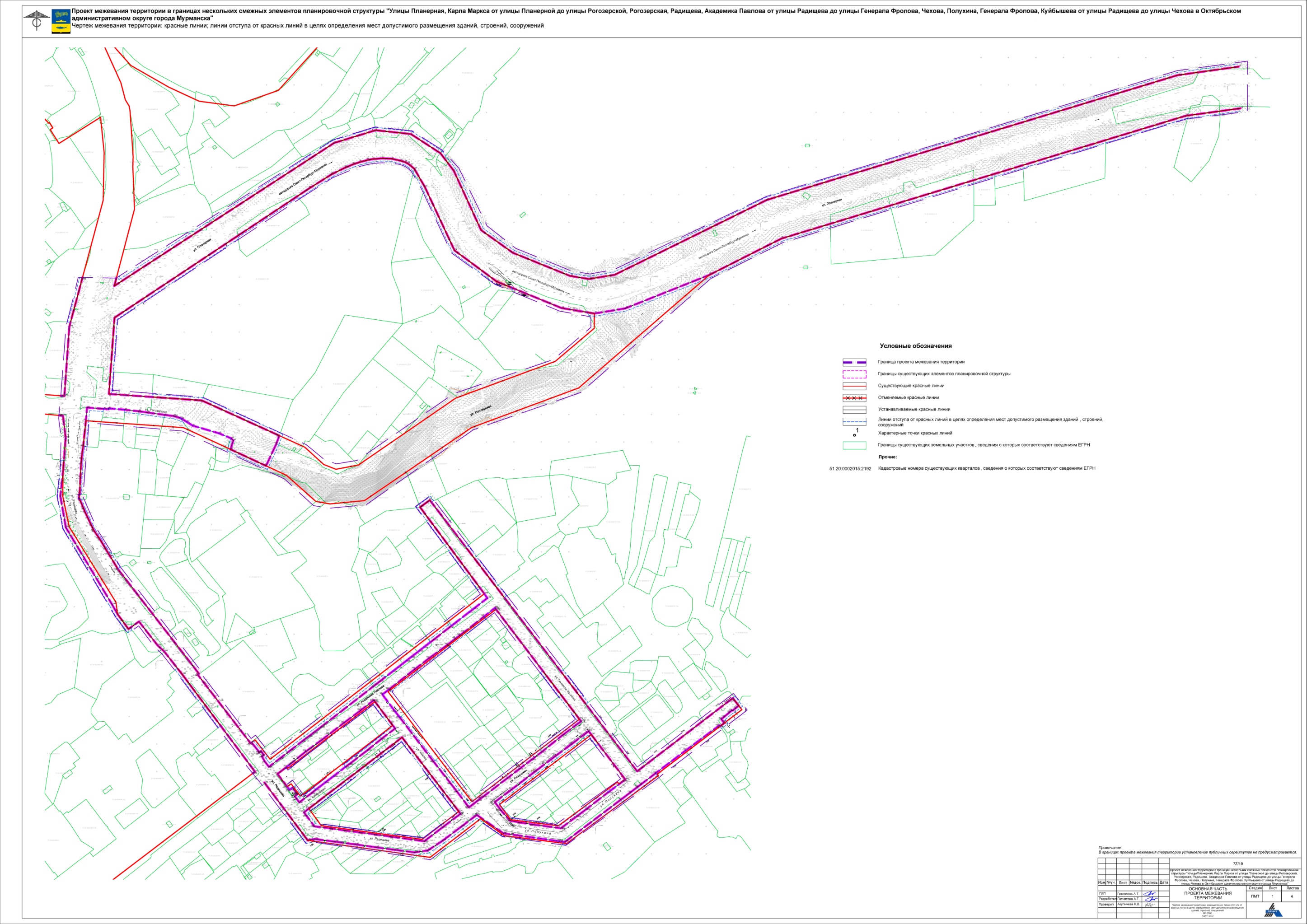 Чертеж межевания территории: границы планируемых и существующих элементов планировочной структуры; красные линии; границы образуемых земельных участков, в том числе  в отношении которых предолагается резервирование и (или) изъятие для государственных или муниципальных нужд; границы публичных сервитутов.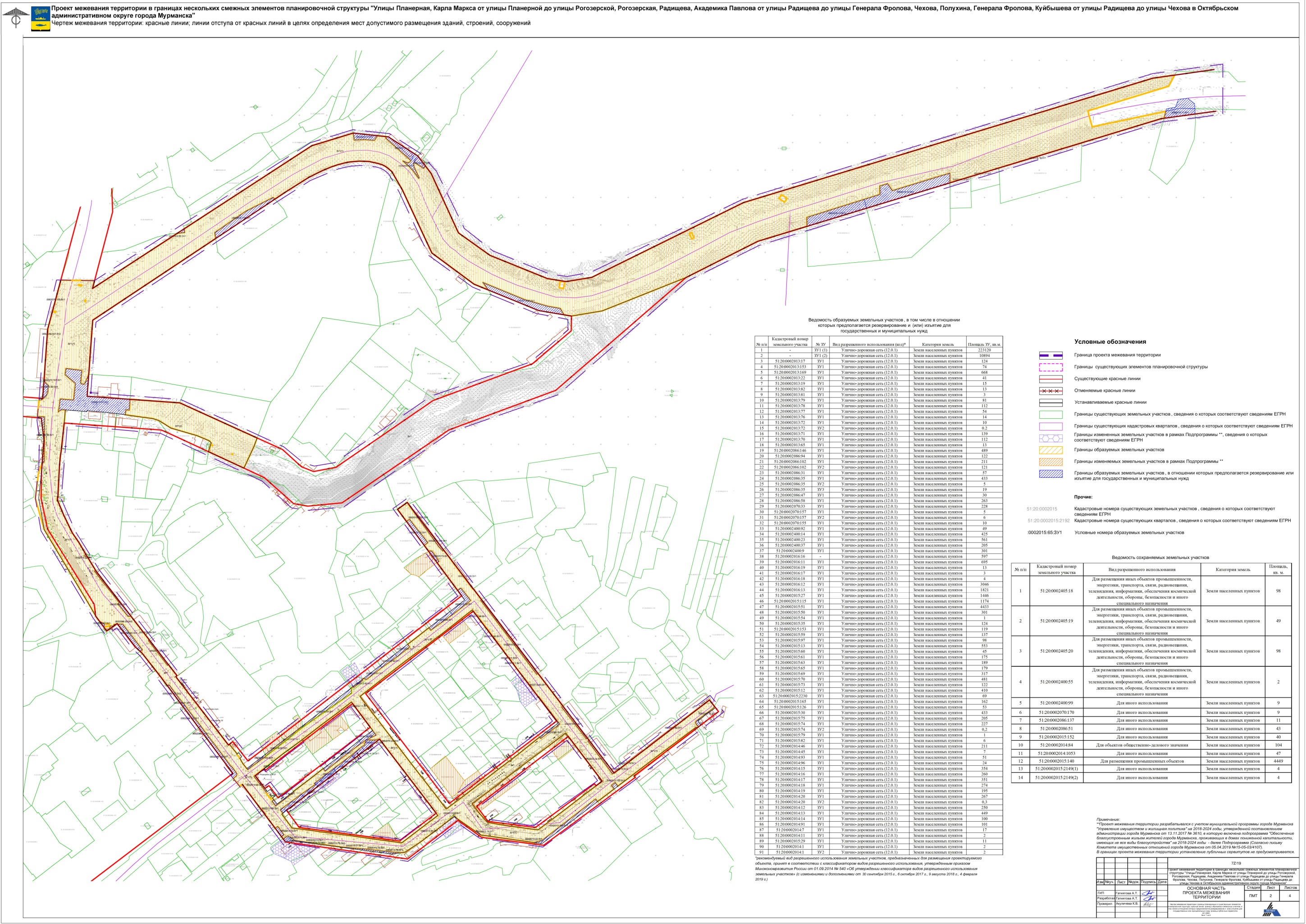 № п/пКадастровый номер земельного участка№ земельного участкаВид разрешенного использования (код)*Возможные способы образования земельного участкаКатегория земельПлощадь земельного участка,кв.мОбоснование/примечание1-ЗУ1Улично-дорожная сеть (12.0.1)1 этап: образование земельных участков из земель государственной или муниципальной собственности ЗУ1(1) площадью 223120 кв.ми ЗУ1(2) площадью 10894 кв.м.2 этап: объединение ЗУ1(1) площадью  223120 кв.м, ЗУ1(2) площадью 10894 кв.м, образованных из земель государственной или муниципальной собственности, с земельными участками, образованными путем раздела:51:20:0002013:17:ЗУ1 площадью 124 кв.м,51:20:0002013:153:ЗУ1 площадью 74 кв.м,51:20:0002013:169:ЗУ1 площадью 668 кв.м,51:20:0002013:22:ЗУ1 площадью 41 кв.м,51:20:0002013:19:ЗУ1 площадью1 5 кв.м,51:20:0002013:82:ЗУ1 площадью13 кв.м,51:20:0002013:81:ЗУ1 площадью 3 кв.м,51:20:0002013:79:ЗУ1 площадью 81 кв.м,51:20:0002013:78:ЗУ1 площадью 112 кв.м,51:20:0002013:77:ЗУ1 площадью 54 кв.м,51:20:0002013:76:ЗУ1 площадью 14 кв.м,51:20:0002013:72:ЗУ1 площадью 10 кв.м,51:20:0002013:72:ЗУ2 площадью  0.2 кв.м,51:20:0002013:71:ЗУ1 площадью 139 кв.м,51:20:0002013:70:ЗУ1 площадью 112 кв.м,51:20:0002013:65:ЗУ1 площадью 13 кв.м,51:20:0002086:146:ЗУ1 площадью 489 кв.м,51:20:0002086:94:ЗУ1 площадью 122 кв.м,51:20:0002086:102:ЗУ1 площадью 211 кв.м,51:20:0002086:102:ЗУ2 площадью 121 кв.м,51:20:0002086:31:ЗУ1 площадью 57 кв.м,51:20:0002086:35:ЗУ1 площадью 433 кв.м,51:20:0002086:35:ЗУ2 площадью 5 кв.м,51:20:0002086:35:ЗУ3 площадью 19 кв.м,51:20:0002086:47:ЗУ1 площадью 30 кв.м,51:20:0002086:58:ЗУ1 площадью 263 кв.м,51:20:0002070:33:ЗУ1 площадью 228 кв.м,51:20:0002070:157:ЗУ1 площадью 5 кв.м,51:20:0002070:157:ЗУ2 площадью 6 кв.м,51:20:0002070:155:ЗУ1 площадью 10 кв.м,51:20:0002400:92:ЗУ1 площадью 49 кв.м,51:20:0002400:14:ЗУ1 площадью 425 кв.м,51:20:0002400:9:ЗУ1 площадью 301 кв.м,51:20:0002400:23:ЗУ1 площадью 561 кв.м,51:20:0002400:37:ЗУ1 площадью 205 кв.м,51:20:0002016:11:ЗУ1 площадью 695 кв.м,51:20:0002016:19:ЗУ1 площадью 13 кв.м,51:20:0002016:17:ЗУ1 площадью 3 кв.м,51:20:0002016:18:ЗУ1 площадью 4 кв.м,51:20:0002016:12:ЗУ1 площадью 3046 кв.м,51:20:0002016:13:ЗУ1 площадью 1821 кв.м,51:20:0002015:27:ЗУ1 площадью 1446 кв.м,51:20:0002015:115:ЗУ1 площадью 1174 кв.м,51:20:0002015:51:ЗУ1 площадью 4433 кв.м,51:20:0002015:50:ЗУ1 площадью 301 кв.м,51:20:0002015:54:ЗУ1 площадью 1 кв.м,51:20:0002015:35:ЗУ1 площадью 124 кв.м,51:20:0002015:153:ЗУ1 площадью 119 кв.м,51:20:0002015:59:ЗУ1 площадью 137 кв.м,51:20:0002015:97:ЗУ1 площадью 98 кв.м,51:20:0002015:13:ЗУ1 площадью 553 кв.м,51:20:0002015:60:ЗУ1 площадью 45 кв.м,51:20:0002015:61:ЗУ1 площадью 175 кв.м,51:20:0002015:63:ЗУ1 площадью 189 кв.м,51:20:0002015:65:ЗУ1 площадью 179 кв.м,51:20:0002015:69:ЗУ1 площадью 317 кв.м,51:20:0002015:70:ЗУ1 площадью 481 кв.м,51:20:0002015:73:ЗУ1 площадью 122 кв.м,51:20:0002015:12:ЗУ1 площадью 410 кв.м,51:20:0002015:2230:ЗУ1 площадью 69 кв.м,51:20:0002015:165:ЗУ1 площадью 162 кв.м,51:20:0002015:126:ЗУ1 площадью 53 кв.м,51:20:0002015:30:ЗУ1 площадью 433 кв.м,51:20:0002015:75:ЗУ1 площадью 205 кв.м,51:20:0002015:74:ЗУ1 площадью 227 кв.м,51:20:0002015:74:ЗУ2 площадью 0.2 кв.м,51:20:0002015:79:ЗУ1 площадью 1 кв.м,51:20:0002015:82:ЗУ1 площадью 6 кв.м,51:20:0002014:46:ЗУ1 площадью 211 кв.м,51:20:0002014:45:ЗУ1 площадью 7 кв.м,51:20:0002014:93:ЗУ1 площадью 51 кв.м,51:20:0002014:96:ЗУ1 площадью 24 кв.м,51:20:0002014:1:ЗУ1 площадью 2 кв.м,51:20:0002014:1:ЗУ2 площадью 2 кв.м,51:20:0002014:33:ЗУ1 площадью 0.2 кв.м,51:20:0002014:33:ЗУ2 площадью 2 кв.м,51:20:0002014:33:ЗУ3 площадью 5 кв.м,51:20:0002014:15:ЗУ1 площадью 354 кв.м,51:20:0002014:16:ЗУ1 площадью 260 кв.м,51:20:0002014:17:ЗУ1 площадью 351 кв.м,51:20:0002014:18:ЗУ1 площадью 274 кв.м,51:20:0002014:19:ЗУ1 площадью 195 кв.м,51:20:0002014:20:ЗУ1 площадью 267 кв.м,51:20:0002014:20:ЗУ2 площадью 0.3 кв.м,51:20:0002014:12:ЗУ1 площадью 250 кв.м,51:20:0002014:13:ЗУ1 площадью 449 кв.м,51:20:0002014:14:ЗУ1 площадью 100 кв.м,51:20:0002014:91:ЗУ1 площадью 101 кв.м,51:20:0002014:7:ЗУ1 площадью 17 кв.м,51:20:0002014:11:ЗУ11 площадью 2 кв.м,51:20:0002015:29:ЗУ1 площадью 11 кв.ми земельным участком с КН 51:20:0002016:16площадью 597 кв.мЗемли населенных пунктов259595В соответствии с планировочными ограничениями, границами смежных земельных участков№ п/пКадастровый номер земельного участкаВид разрешенного использованияКатегория земельПлощадь, кв.м151:20:0002405:18Для размещения иных объектов промышленности, энергетики, транспорта, связи, радиовещания, телевидения, информатики, обеспечения космической деятельности, обороны, безопасности и иного специального назначенияЗемли населенных пунктов98251:20:0002405:19Для размещения иных объектов промышленности, энергетики, транспорта, связи, радиовещания, телевидения, информатики, обеспечения космической деятельности, обороны, безопасности и иного специального назначенияЗемли населенных пунктов49351:20:0002405:20Для размещения иных объектов промышленности, энергетики, транспорта, связи, радиовещания, телевидения, информатики, обеспечения космической деятельности, обороны, безопасности и иного специального назначенияЗемли населенных пунктов98451:20:0002400:55Для размещения иных объектов промышленности, энергетики, транспорта, связи, радиовещания, телевидения, информатики, обеспечения космической деятельности, обороны, безопасности и иного специального назначенияЗемли населенных пунктов2551:20:0002400:99Для иного использованияЗемли населенных пунктов9651:20:0002070:170Для иного использованияЗемли населенных пунктов9751:20:0002086:137Для иного использованияЗемли населенных пунктов11851:20:0002086:51Для иного использованияЗемли населенных пунктов43951:20:0002015:152Для иного использованияЗемли населенных пунктов401051:20:0002014:84Для объектов общественно-делового значенияЗемли населенных пунктов1041151:20:0002014:1053Для иного использованияЗемли населенных пунктов471251:20:0002015:140Для размещения промышленных объектовЗемли населенных пунктов44491351:20:0002015:2149(1)Для иного использованияЗемли населенных пунктов41451:20:0002015:2149(2)Для иного использованияЗемли населенных пунктов4№ п/пКадастровый номер земельного участка№ земельного участкаВид разрешенного использования (код)*Возможные способы образования земельного участкаКатегория земельПлощадь земельного участка,кв.м151:20:0002013:17ЗУ1Улично-дорожная сеть (12.0.1)Образование земельного участка путем раздела земельного участка с КН 51:20:0002013:17, с сохранением исходного в измененных границах Земли населенных пунктов124251:20:0002013:153ЗУ1Улично-дорожная сеть (12.0.1)Образование земельного участка путем раздела земельного участка с КН 51:20:0002013:153, с сохранением исходного в измененных границах Земли населенных пунктов74351:20:0002013:169ЗУ1Улично-дорожная сеть (12.0.1)Образование земельного участка путем раздела земельного участка с КН 51:20:0002013:169, с сохранением исходного в измененных границах Земли населенных пунктов668451:20:0002013:22ЗУ1Улично-дорожная сеть (12.0.1)Образование земельного участка путем раздела земельного участка с КН 51:20:0002013:22, с сохранением исходного в измененных границах Земли населенных пунктов41551:20:0002013:19ЗУ1Улично-дорожная сеть (12.0.1)Образование земельного участка путем раздела земельного участка с КН 51:20:0002013:19, с сохранением исходного в измененных границах Земли населенных пунктов15651:20:0002013:82ЗУ1Улично-дорожная сеть (12.0.1)Образование земельных участков путем раздела земельного участка с КН 51:20:0002013:82, с сохранением исходного в измененных границах Земли населенных пунктов13751:20:0002013:81ЗУ1Улично-дорожная сеть (12.0.1)Образование земельных участков путем раздела земельного участка с КН 51:20:0002013:81, с сохранением исходного в измененных границах Земли населенных пунктов3851:20:0002013:79ЗУ1Улично-дорожная сеть (12.0.1)Образование земельного участка путем раздела земельного участка с КН 51:20:0002013:71, с сохранением исходного в измененных границахЗемли населенных пунктов81951:20:0002013:78ЗУ1Улично-дорожная сеть (12.0.1)Образование земельного участка путем раздела земельного участка с КН 51:20:0002013:78, с сохранением исходного в измененных границах Земли населенных пунктов1121051:20:0002013:77ЗУ1Улично-дорожная сеть (12.0.1)Образование земельного участка путем раздела земельного участка с КН 51:20:0002013:77, с сохранением исходного в измененных границах Земли населенных пунктов541151:20:0002013:76ЗУ1Улично-дорожная сеть (12.0.1)Образование земельного участка путем раздела земельного участка с КН 51:20:0002013:19, с сохранением исходного в измененных границах Земли населенных пунктов14121351:20:0002013:72ЗУ1Улично-дорожная сеть (12.0.1)Образование земельного участка путем раздела земельного участка с КН 51:20:0002013:72, с сохранением исходного в измененных границах Земли населенных пунктов10121351:20:0002013:72ЗУ2Улично-дорожная сеть (12.0.1)Образование земельного участка путем раздела земельного участка с КН 51:20:0002013:72, с сохранением исходного в измененных границах Земли населенных пунктов0.21451:20:0002013:71ЗУ1Улично-дорожная сеть (12.0.1)Образование земельного участка путем раздела земельного участка с КН 51:20:0002013:71, с сохранением исходного в измененных границах Земли населенных пунктов1391551:20:0002013:70ЗУ1Улично-дорожная сеть (12.0.1)Образование земельного участка путем раздела земельного участка с КН 51:20:0002013:70, с сохранением исходного в измененных границах Земли населенных пунктов1121651:20:0002013:65ЗУ1Улично-дорожная сеть (12.0.1)Образование земельного участка путем раздела земельного участка с КН 51:20:0002013:65, с сохранением исходного в измененных границах Земли населенных пунктов131751:20:0002086:146ЗУ1Улично-дорожная сеть (12.0.1)Образование земельного участка путем раздела земельного участка с КН 51:20:0002086:146, с сохранением исходного в измененных границах Земли населенных пунктов4891851:20:0002086:94ЗУ1Улично-дорожная сеть (12.0.1)Образование земельного участка путем раздела земельного участка с КН 51:20:0002086:94, с сохранением исходного в измененных границах Земли населенных пунктов122192051:20:0002086:102ЗУ1Улично-дорожная сеть (12.0.1)Образование земельных участков путем раздела земельного участка с КН 51:20:0002086:102, с сохранением исходного в измененных границах Земли населенных пунктов211192051:20:0002086:102ЗУ2Улично-дорожная сеть (12.0.1)Образование земельных участков путем раздела земельного участка с КН 51:20:0002086:102, с сохранением исходного в измененных границах Земли населенных пунктов1212151:20:0002086:31ЗУ1Улично-дорожная сеть (12.0.1)Образование земельного участка путем раздела земельного участка с КН 51:20:0002086:31, с сохранением исходного в измененных границахЗемли населенных пунктов57222351:20:0002086:35ЗУ1Улично-дорожная сеть (12.0.1)Образование земельных участков путем раздела земельного участка с КН 51:20:0002086:35, с сохранением исходного в измененных границах Земли населенных пунктов433222351:20:0002086:35ЗУ2Улично-дорожная сеть (12.0.1)Образование земельных участков путем раздела земельного участка с КН 51:20:0002086:35, с сохранением исходного в измененных границах Земли населенных пунктов5222351:20:0002086:35ЗУ3Улично-дорожная сеть (12.0.1)Образование земельных участков путем раздела земельного участка с КН 51:20:0002086:35, с сохранением исходного в измененных границах Земли населенных пунктов192451:20:0002086:47ЗУ1Улично-дорожная сеть (12.0.1)Образование земельного участка путем раздела земельного участка с КН 51:20:0002086:47, с сохранением исходного в измененных границахЗемли населенных пунктов302551:20:0002086:58ЗУ1Улично-дорожная сеть (12.0.1)Образование земельного участка путем раздела земельного участка с КН 51:20:0002086:58, с сохранением исходного в измененных границах Земли населенных пунктов2632651:20:0002070:33ЗУ1Улично-дорожная сеть (12.0.1)Образование земельного участка путем раздела земельного участка с КН 51:20:0002070:33, с сохранением исходного в измененных границах Земли населенных пунктов228272851:20:0002070:157ЗУ1Улично-дорожная сеть (12.0.1)Образование земельного участка путем раздела земельного участка с КН 51:20:0002070:157, с сохранением исходного в измененных границах Земли населенных пунктов5272851:20:0002070:157ЗУ2Улично-дорожная сеть (12.0.1)Образование земельного участка путем раздела земельного участка с КН 51:20:0002070:157, с сохранением исходного в измененных границах Земли населенных пунктов62951:20:0002070:155ЗУ1Улично-дорожная сеть (12.0.1)Образование земельного участка путем раздела земельного участка с КН 51:20:0002070:155, с сохранением исходного в измененных границах Земли населенных пунктов103051:20:0002400:92ЗУ1Улично-дорожная сеть (12.0.1)Образование земельного участка путем раздела земельного участка с КН 51:20:0002400:92, с сохранением исходного в измененных границах Земли населенных пунктов493151:20:0002400:14ЗУ1Улично-дорожная сеть (12.0.1)Образование земельного участка путем раздела земельного участка с КН 51:20:0002400:14, с сохранением исходного в измененных границах Земли населенных пунктов4253251:20:0002400:9ЗУ1Улично-дорожная сеть (12.0.1)Образование земельного участка путем раздела земельного участка с КН 51:20:0002400:9, с сохранением исходного в измененных границах Земли населенных пунктов3013351:20:0002400:23ЗУ1Улично-дорожная сеть (12.0.1)Образование земельного участка путем раздела земельного участка с КН 51:20:0002400:23, с сохранением исходного в измененных границах Земли населенных пунктов5613451:20:0002400:37ЗУ1Улично-дорожная сеть (12.0.1)Образование земельного участка путем раздела земельного участка с КН 51:20:0002400:37, с сохранением исходного в измененных границах Земли населенных пунктов2053551:20:0002016:16-Улично-дорожная сеть (12.0.1)Резервирование и (или) изъятие для государственных или муниципальных нуждЗемли населенных пунктов5973651:20:0002016:11ЗУ1Улично-дорожная сеть (12.0.1)Образование земельного участка путем раздела земельного участка с КН 51:20:0002016:11, с сохранением исходного в измененных границах Земли населенных пунктов6953751:20:0002016:19ЗУ1Улично-дорожная сеть (12.0.1)Образование земельного участка путем раздела земельного участка с КН 51:20:0002016:19, с сохранением исходного в измененных границах Земли населенных пунктов133851:20:0002016:17ЗУ1Улично-дорожная сеть (12.0.1)Образование земельного участка путем раздела земельного участка с КН 51:20:0002016:17, с сохранением исходного в измененных границах Земли населенных пунктов33951:20:0002016:18ЗУ1Улично-дорожная сеть (12.0.1)Образование земельного участка путем раздела земельного участка с КН 51:20:0002016:18, с сохранением исходного в измененных границах Земли населенных пунктов44051:20:0002016:12ЗУ1Улично-дорожная сеть (12.0.1)Образование земельного участка путем раздела земельного участка с КН 51:20:0002016:12, с сохранением исходного в измененных границах Земли населенных пунктов30464151:20:0002016:13ЗУ1Улично-дорожная сеть (12.0.1)Образование земельного участка путем раздела земельного участка с КН 51:20:0002016:13, с сохранением исходного в измененных границах Земли населенных пунктов18214251:20:0002015:27ЗУ1Улично-дорожная сеть (12.0.1)Образование земельного участка путем раздела земельного участка с КН 51:20:0002015:27, с сохранением исходного в измененных границах Земли населенных пунктов14464351:20:0002015:115ЗУ1Улично-дорожная сеть (12.0.1)Образование земельного участка путем раздела земельного участка с КН 51:20:0002015:115, с сохранением исходного в измененных границах Земли населенных пунктов11744451:20:0002015:51ЗУ1Улично-дорожная сеть (12.0.1)Образование земельного участка путем раздела земельного участка с КН 51:20:0002015:51, с сохранением исходного в измененных границах Земли населенных пунктов44334551:20:0002015:50ЗУ1Улично-дорожная сеть (12.0.1)Образование земельного участка путем раздела земельного участка с КН 51:20:0002015:50, с сохранением исходного в измененных границах Земли населенных пунктов3014651:20:0002015:54ЗУ1Улично-дорожная сеть (12.0.1)Образование земельного участка путем раздела земельного участка с КН 51:20:0002015:54, с сохранением исходного в измененных границах Земли населенных пунктов14751:20:0002015:35ЗУ1Улично-дорожная сеть (12.0.1)Образование земельного участка путем раздела земельного участка с КН 51:20:0002015:35, с сохранением исходного в измененных границах Земли населенных пунктов1244851:20:0002015:153ЗУ1Улично-дорожная сеть (12.0.1)Образование земельного участка путем раздела земельного участка с КН 51:20:0002015:153, с сохранением исходного в измененных границах Земли населенных пунктов1194951:20:0002015:59ЗУ1Улично-дорожная сеть (12.0.1)Образование земельного участка путем раздела земельного участка с КН 51:20:0002015:59, с сохранением исходного в измененных границах Земли населенных пунктов1535051:20:0002015:97ЗУ1Улично-дорожная сеть (12.0.1)Образование земельного участка путем раздела земельного участка с КН 51:20:0002015:97, с сохранением исходного в измененных границах Земли населенных пунктов695151:20:0002015:13ЗУ1Улично-дорожная сеть (12.0.1)Образование земельного участка путем раздела земельного участка с КН 51:20:0002015:13, с сохранением исходного в измененных границах Земли населенных пунктов12705251:20:0002015:60ЗУ1Улично-дорожная сеть (12.0.1)Образование земельного участка путем раздела земельного участка с КН 51:20:0002015:60, с сохранением исходного в измененных границах Земли населенных пунктов455351:20:0002015:61ЗУ1Улично-дорожная сеть (12.0.1)Образование земельного участка путем раздела земельного участка с КН 51:20:0002015:61, с сохранением исходного в измененных границах Земли населенных пунктов1755451:20:0002015:63ЗУ1Улично-дорожная сеть (12.0.1)Образование земельного участка путем раздела земельного участка с КН 51:20:0002015:63, с сохранением исходного в измененных границах Земли населенных пунктов1895551:20:0002015:65ЗУ1Улично-дорожная сеть (12.0.1)Образование земельного участка путем раздела земельного участка с КН 51:20:0002015:65, с сохранением исходного в измененных границах Земли населенных пунктов1795651:20:0002015:69ЗУ1Улично-дорожная сеть (12.0.1)Образование земельного участка путем раздела земельного участка с КН 51:20:0002015:69, с сохранением исходного в измененных границах Земли населенных пунктов3175751:20:0002015:70ЗУ1Улично-дорожная сеть (12.0.1)Образование земельного участка путем раздела земельного участка с КН 51:20:0002015:70, с сохранением исходного в измененных границах Земли населенных пунктов4815851:20:0002015:73ЗУ1Улично-дорожная сеть (12.0.1)Образование земельного участка путем раздела земельного участка с КН 51:20:0002015:73, с сохранением исходного в измененных границах Земли населенных пунктов1225951:20:0002015:12ЗУ1Улично-дорожная сеть (12.0.1)Образование земельного участка путем раздела земельного участка с КН 51:20:0002015:12, с сохранением исходного в измененных границах Земли населенных пунктов4106051:20:0002015:2230ЗУ1Улично-дорожная сеть (12.0.1)Образование земельного участка путем раздела земельного участка с КН 51:20:0002015:2230, с сохранением исходного в измененных границах Земли населенных пунктов696151:20:0002015:165ЗУ1Улично-дорожная сеть (12.0.1)Образование земельного участка путем раздела земельного участка с КН 51:20:0002015:165, с сохранением исходного в измененных границах Земли населенных пунктов1626251:20:0002015:126ЗУ1Улично-дорожная сеть (12.0.1)Образование земельного участка путем раздела земельного участка с КН 51:20:0002015:126, с сохранением исходного в измененных границах Земли населенных пунктов536351:20:0002015:30ЗУ1Улично-дорожная сеть (12.0.1)Образование земельного участка путем раздела земельного участка с КН 51:20:0002015:30, с сохранением исходного в измененных границах Земли населенных пунктов4336451:20:0002015:75ЗУ1Улично-дорожная сеть (12.0.1)Образование земельного участка путем раздела земельного участка с КН 51:20:0002015:75, с сохранением исходного в измененных границах Земли населенных пунктов2056566676851:20:0002015:74ЗУ1Улично-дорожная сеть (12.0.1)Образование земельного участка путем раздела земельного участка с КН 51:20:0002015:74, с сохранением исходного в измененных границах Земли населенных пунктов2276566676851:20:0002015:74ЗУ2Улично-дорожная сеть (12.0.1)Образование земельного участка путем раздела земельного участка с КН 51:20:0002015:74, с сохранением исходного в измененных границах Земли населенных пунктов0.26951:20:0002015:79ЗУ1Улично-дорожная сеть (12.0.1)Образование земельного участка путем раздела земельного участка с КН 51:20:0002015:79, с сохранением исходного в измененных границах Земли населенных пунктов17051:20:0002015:82ЗУ1Улично-дорожная сеть (12.0.1)Образование земельного участка путем раздела земельного участка с КН 51:20:0002015:82, с сохранением исходного в измененных границах Земли населенных пунктов67151:20:0002014:46ЗУ1Улично-дорожная сеть (12.0.1)Образование земельного участка путем раздела земельного участка с КН 51:20:0002014:46, с сохранением исходного в измененных границах Земли населенных пунктов2117251:20:0002014:45ЗУ1Улично-дорожная сеть (12.0.1)Образование земельного участка путем раздела земельного участка с КН 51:20:0002014:45, с сохранением исходного в измененных границах Земли населенных пунктов77351:20:0002014:93ЗУ1Улично-дорожная сеть (12.0.1)Образование земельного участка путем раздела земельного участка с КН 51:20:0002014:93, с сохранением исходного в измененных границах Земли населенных пунктов517451:20:0002014:96ЗУ1Улично-дорожная сеть (12.0.1)Образование земельного участка путем раздела земельного участка с КН 51:20:0002014:96, с сохранением исходного в измененных границах Земли населенных пунктов247551:20:0002014:15ЗУ1Улично-дорожная сеть (12.0.1)Образование земельного участка путем раздела земельного участка с КН 51:20:0002014:15, с сохранением исходного в измененных границах Земли населенных пунктов3547651:20:0002014:16ЗУ1Улично-дорожная сеть (12.0.1)Образование земельного участка путем раздела земельного участка с КН 51:20:0002014:16, с сохранением исходного в измененных границах Земли населенных пунктов2607751:20:0002014:17ЗУ1Улично-дорожная сеть (12.0.1)Образование земельного участка путем раздела земельного участка с КН 51:20:0002014:17, с сохранением исходного в измененных границах Земли населенных пунктов3517851:20:0002014:18ЗУ1Улично-дорожная сеть (12.0.1)Образование земельного участка путем раздела земельного участка с КН 51:20:0002014:18, с сохранением исходного в измененных границах Земли населенных пунктов2747951:20:0002014:19ЗУ1Улично-дорожная сеть (12.0.1)Образование земельного участка путем раздела земельного участка с КН 51:20:0002014:19, с сохранением исходного в измененных границах Земли населенных пунктов195808151:20:0002014:20ЗУ1Улично-дорожная сеть (12.0.1)Образование земельного участка путем раздела земельного участка с КН 51:20:0002014:20, с сохранением исходного в измененных границах Земли населенных пунктов267808151:20:0002014:20ЗУ2Улично-дорожная сеть (12.0.1)Образование земельного участка путем раздела земельного участка с КН 51:20:0002014:20, с сохранением исходного в измененных границах Земли населенных пунктов0.38251:20:0002014:12ЗУ1Улично-дорожная сеть (12.0.1)Образование земельного участка путем раздела земельного участка с КН 51:20:0002014:12, с сохранением исходного в измененных границах Земли населенных пунктов2508351:20:0002014:13ЗУ1Улично-дорожная сеть (12.0.1)Образование земельного участка путем раздела земельного участка с КН 51:20:0002014:13, с сохранением исходного в измененных границах Земли населенных пунктов4648451:20:0002014:14ЗУ1Улично-дорожная сеть (12.0.1)Образование земельного участка путем раздела земельного участка с КН 51:20:0002014:14, с сохранением исходного в измененных границах Земли населенных пунктов1158551:20:0002014:91ЗУ1Улично-дорожная сеть (12.0.1)Образование земельного участка путем раздела земельного участка с КН 51:20:0002014:91, с сохранением исходного в измененных границах Земли населенных пунктов1018651:20:0002014:7ЗУ1Улично-дорожная сеть (12.0.1)Образование земельного участка путем раздела земельного участка с КН 51:20:0002014:7, с сохранением исходного в измененных границах Земли населенных пунктов178751:20:0002014:11ЗУ1Улично-дорожная сеть (12.0.1)Образование земельного участка путем раздела земельного участка с КН 51:20:0002014:11, с сохранением исходного в измененных границах Земли населенных пунктов28851:20:0002015:29ЗУ1Улично-дорожная сеть (12.0.1)Образование земельного участка путем раздела земельного участка с КН 51:20:0002015:29, с сохранением исходного в измененных границах Земли населенных пунктов118951:20:0002014:1ЗУ1Улично-дорожная сеть (12.0.1)Образование земельного участка путем раздела земельного участка с КН 51:20:0002014:1, с сохранением исходного в измененных границах Земли населенных пунктов28951:20:0002014:1ЗУ2Улично-дорожная сеть (12.0.1)Образование земельного участка путем раздела земельного участка с КН 51:20:0002014:1, с сохранением исходного в измененных границах Земли населенных пунктов2МСК-51МСК-51МСК-51№XY1642284.771443026.792642150.091443015.843642089.931443042.264642049.051443067.915642021.181443084.876641933.011443153.177641830.001443232.968641828.261443230.699641811.521443243.5910641780.351443267.6211641734.291443303.1012641710.001443321.8113641716.191443329.8614641680.661443357.5715641973.091443739.1116642132.561443620.7817642152.291443648.2618641971.001443786.8419641775.661443936.1620641716.101443981.6821641658.031444024.4722641699.671444078.8223641746.431444139.8424641792.031444199.3625641761.841444224.7026641642.471444068.0127641640.331444065.9528641515.531443894.4929641531.661443778.7030641558.811443739.4931641489.331443648.0932641521.021443437.7833641518.081443422.2334641573.261443380.8835641606.041443356.3236641624.501443342.4837641646.981443324.2938641662.071443312.1339641837.951443180.1340641863.611443159.9341641876.771443146.3542641915.231443117.1343641900.951443097.4344641933.301443073.7245641950.961443063.6546642092.081442978.9647642151.401442968.5948642198.201442973.7649642211.561442974.9050642259.181442975.9451642293.181442971.5752642334.531442975.5253642460.741442985.0354642514.301442998.7055642549.591443007.1856642548.321443076.1057642799.861443470.2058642823.671443547.8359642816.391443614.5960642780.981443670.1461642748.061443700.1662642643.561443751.0963642602.661443803.0764642560.881443905.7265642555.851443938.7266642564.031443982.5967642696.981444259.3568642926.101445007.3669642943.241445134.8370642851.611445134.7271642837.901445023.5072642612.891444289.4773642547.921444158.8374642340.141443921.8075642272.041443725.9776642135.491443530.8877642129.411443464.9778642133.991443435.5679642182.781443382.2680642269.851443196.8781642344.001443069.6782642331.581443233.7683642245.301443421.8784642216.251443457.0485642210.181443477.4386642216.491443514.8587642337.671443689.9788642400.261443872.3389642458.771443940.1490642477.781443940.0691642488.351443882.8692642536.681443765.8993642594.231443686.2994642710.731443631.8595642742.781443613.3196642748.231443607.0697642751.271443602.5598642753.321443598.3899642755.531443590.89100642758.321443574.11101642758.251443559.44102642756.991443543.43103642755.161443534.25104642752.101443521.34105642747.191443508.62106642741.251443494.56107642730.941443470.16108642691.621443408.53109642472.631443079.06110641939.261443764.56111641795.231443578.30112641603.231443723.90113641620.941443748.01114641745.051443912.02115641588.561443777.17116641566.101443796.10117641553.951443876.67118641632.891443989.26119641636.651443994.28120641710.261443938.52121641579.721443433.12122641554.391443451.92123641529.361443635.30124641574.241443694.46125641703.751443595.31126641646.841443373.38127641627.391443387.87128641634.371443396.93129641607.321443417.42130641729.421443575.44131641771.431443543.95132641756.171443524.34133641681.621443425.02134641652.521443388.75135641656.431443385.71Местная системаМестная системаМестная система№XY18274.0711970.5028260.9911836.0038286.4611775.4448311.4611734.1658327.9811706.0268394.8811616.7878473.0411512.5388470.7411510.8398483.3811493.88108506.9111462.34118541.6611415.73128559.9911391.14138568.1311397.21148595.2811361.24158981.3911647.62168865.5811808.94178893.3711828.23189029.0711644.78199175.2911447.11209219.8711386.84219261.7411328.10229316.7411368.88239378.4911414.67249438.7211459.32259463.5811428.74269305.0311311.85279302.9411309.74289129.5311187.67299014.0111205.62308975.2311233.39318882.7511165.36328672.9611200.36338657.3711197.66348616.9011253.48358592.8511286.65368579.3111305.33378561.4811328.09388549.5511343.37398420.3411521.31408400.5511547.28418387.1811560.66428358.5711599.58438338.6511585.60448315.4511618.33458305.6611636.14468223.2011778.59478213.7711838.05488219.6811884.78498221.0311898.11508222.8211945.71518218.9811979.77528223.5912021.06538235.0812147.10548249.6012200.44558258.6412235.59568327.5312233.23578725.5512478.53588803.5412501.11598870.1812492.78608925.1612456.50618954.6612423.11629003.9412317.82639055.2712276.11649157.2412232.71659190.1612227.16669234.1512234.64679512.9712363.226810264.5012580.516910392.2312595.647010390.6712504.027110279.2612492.07729541.7712278.66739410.1212215.76749169.8412011.75758972.9611946.74768775.7411813.29778709.7411808.24788680.4111813.29798627.8911862.91808443.8911952.89818317.8712029.04828481.7512014.03838668.4811924.80848703.1811895.20858723.4711888.81868760.9911894.52878938.0012012.93889121.3212072.63899190.0512130.07909190.2712149.08919133.2412160.55929017.0512210.72938938.3712269.51948885.7712386.86958867.7412419.20968861.5712424.75978857.1112427.86988852.9712429.98998845.5212432.301008828.7912435.351018814.1212435.521028798.0912434.511038788.8812432.831048775.9212429.971058763.1312425.261068748.9812419.541078724.4212409.621088662.1812371.271098329.3012157.511109006.3011613.391118817.7911472.311128960.3511278.051138984.7311295.371149150.6811416.881159013.3711262.541169031.9511239.781179112.3211226.371189226.1411303.511199231.2211307.201209176.6311381.681218669.2311259.121228687.6311233.501238870.5911205.581248930.4511249.521258833.3611380.581268610.5611327.181278624.7311307.501288633.9011314.341298653.9711286.971308813.8911406.561318783.0611449.061328763.2211434.111338662.7411361.141348626.0111332.621358623.0411336.57МСК-51МСК-51МСК-51№XY1642548.681443076.662642534.041443072.813642794.371443472.774642817.571443548.415642810.581443612.536642775.921443666.097642743.801443690.608642635.561443740.319642594.471443797.9610642552.111443902.6511642546.641443936.7412642554.381443983.6213642690.761444260.5214642917.551445007.0515642933.311445118.8216642857.351445122.0217642843.781445022.2218642620.161444286.6319642554.091444155.6520642493.161444002.6521642483.791443946.5322642493.851443886.5623642542.001443768.7924642598.81443691.8825642713.971443638.0626642747.291443618.7927642753.791443611.3328642757.341443606.0729642759.871443600.9330642762.311443592.6331642765.761443577.0132642766.331443559.2533642764.851443542.1134642763.121443532.7435642759.371443519.0436642755.091443506.7237642749.111443492.3038642737.141443468.1139642711.571443427.3740642625.291443297.5341642476.221443073.1842642337.431443063.0443642325.521443232.1144642261.461443373.1645642246.241443367.5146642206.481443349.0747642236.521443284.2948642252.621443289.3849642256.581443285.5050642265.751443263.2451642279.631443215.5852642286.491443204.9453642292.051443195.8354642293.771443192.2855642296.581443183.6456642297.211443180.6957642299.201443164.9258642303.761443132.5859642305.981443116.7960642308.631443091.8161642311.061443062.5662642309.571443062.4963642310.301443053.0964642312.61443023.2365642288.671443021.1766642241.691443016.1767642226.911443014.0368642218.971443013.3369642208.201443012.3970642185.441443011.2271642154.751443009.9572642154.441443008.6673642146.541443008.2374642145.751443010.0375642128.551443017.0876642121.691443019.8777642110.781443025.1678642097.531443031.5679642089.801443035.3080642087.151443036.8081642074.021443045.9982642071.191443047.7883642054.421443057.6284642017.771443079.9285641827.981443226.9486641826.231443224.6887641701.421443320.8588641702.751443322.5389641686.311443335.9790641684.541443336.0791641687.331443339.7092641680.021443345.0993641677.471443341.6094641668.061443346.7495641658.511443354.2996641674.461443375.1297641689.591443394.7398641705.441443415.2799641714.651443427.59100641720.711443435.58101641731.011443449.10102641808.661443548.92103641814.661443556.71104641832.791443580.13105641839.541443588.90106641851.781443604.50107641858.661443613.30108641869.911443628.02109641876.491443636.37110641890.031443654.07111641913.041443683.46112641918.551443690.59113641940.071443718.55114641947.131443727.76115641965.671443751.59116641973.561443746.23117642131.241443629.23118642144.021443647.03119641650.391444024.36120641783.651444198.29121641769.731444209.18122641764.931444203.03123641761.201444198.04124641760.901444196.40125641757.051444191.58126641749.081444182.02127641745.491444177.38128641739.581444181.95129641738.241444182.97130641732.231444175.08131641733.901444173.88132641688.081444112.27133641646.911444058.01134641626.511444031.21135641621.291444024.35136641611.131444011.00137641598.461443994.34138641521.751443892.77139641522.811443882.98140641523.751443877.20141641537.401443780.95142641570.991443732.44143641549.481443704.19144641524.051443670.26145641506.141443643.12146641502.771443619.42147641507.331443583.88148641512.231443547.34149641517.361443510.83150641522.201443474.35151641527.101443437.61152641524.671443424.79153641629.741443346.05154642298.391442972.06155642297.731442979.32156642257.601442984.35157642197.621442979.69158642151.591442974.65159642094.221442984.68160641953.991443068.83161641936.541443078.72162641909.351443098.65163641923.061443117.74164641879.681443151.62165641868.571443163.60166641827.081443196.26167641649.741443328.77168641646.581443324.62169642549.451443014.99170642459.741442990.97171642333.581442981.95172642334.071442975.47173641945.391443767.38174641745.251443919.35175641741.591443922.28176641715.881443888.24177641685.681443850.63178641671.791443832.56179641654.691443809.96180641637.871443787.91181641603.951443743.76182641597.311443734.70183641584.841443718.02184641613.301443696.60185641627.951443685.12186641668.221443653.72187641748.651443592.28188641759.521443583.68189641790.221443560.72190641799.341443572.60191641836.281443619.70192641856.231443645.79193641880.711443679.17194641891.351443693.02195641897.871443701.53196641903.511443709.31197641932.181443745.70198641948.071443765.87199641946.981443766.66200641635.741444002.49201641635.341444002.53202641612.301443971.84203641581.501443931.84204641568.771443914.97205641546.731443885.44206641553.261443836.58207641556.751443813.99208641560.571443792.98209641578.651443777.06210641594.371443765.38211641617.231443795.81212641649.421443837.85213641651.161443840.11214641678.091443875.46215641699.261443904.25216641723.501443936.02217641717.191443940.80218641582.471443426.84219641712.161443596.43220641577.171443699.77221641572.871443702.61222641548.451443670.26223641523.051443636.92224641531.771443574.36225641535.901443545.74226641539.341443518.67227641543.001443490.70228641546.711443464.95229641550.241443436.85230641569.161443422.84231641575.451443418.06232641777.101443547.20233641739.131443575.57234641728.271443583.88235641709.361443558.80236641689.111443533.92237641663.481443500.41238641658.521443493.59239641641.731443472.20240641630.101443456.91241641616.971443439.55242641610.771443431.98243641593.941443409.62244641600.181443404.80245641604.911443401.15246641605.011443401.29247641608.601443406.16248641611.251443404.22249641620.641443397.10250641616.601443391.77251641622.361443387.41252641645.591443369.84253641658.251443386.34254641686.391443421.38255641707.591443450.57256641717.411443463.32257641738.431443490.63258641760.941443520.70259641780.031443545.24260641779.11443545.92Местная системаМестная системаМестная система№XY18328.0912233.5828324.0112219.0138728.0312473.0048804.0312495.0058868.0312487.0068921.0312451.5078945.0312419.0088993.0312309.9999050.0312267.99109154.0312223.99119188.0312217.98129235.0312224.98139514.0512356.981410264.0612571.971510376.0612585.961610378.0712509.961710278.0712497.97189539.0412285.98199407.0312221.98209253.0912163.47219196.8312154.99229137.0312165.99239020.0312215.99248944.0312274.00258892.0312390.00268873.2912423.62278865.9312430.24288860.7312433.87298855.6312436.48308847.3712439.05318831.8012442.75328814.0612443.60338796.8912442.39348787.5012440.81358773.7412437.27368761.3512433.19378746.8412427.44388722.4712415.85398681.3312390.92408550.1412306.70418323.4712161.19428311.1412022.58438480.0112008.00448620.0211941.73458614.1311926.60468595.0711887.13478530.7811918.19488536.1211934.21498532.3011938.23508510.1911947.75518462.7511962.38528452.2211969.40538443.2011975.11548439.6811976.88558431.0911979.83568428.1511980.51578412.4111982.74588380.1411987.81598364.3911990.28608339.4611993.33618310.2511996.22628310.1511994.73638300.7711995.61648270.9511998.38658268.5111974.48668262.7711927.59678260.4011912.84688259.5711904.91698258.4611894.16708256.9311871.42718255.1811840.75728253.8911840.47738253.3311832.57748255.1111831.75758261.8911814.45768264.5711807.54778269.6911796.55788275.8811783.20798279.5011775.41808280.9611772.74818289.9411759.47828291.6811756.61838301.2611739.69848322.9811702.69858466.9911510.60868464.7011508.89878558.8911382.58888560.6011383.89898573.7711367.23908573.8411365.46918577.5211368.19928582.7911360.80938579.2611358.31948584.2511348.82958591.6511339.15968612.7311354.77978632.5811369.58988653.3611385.11998665.8311394.131008673.9111400.061018687.5911410.141028788.6211486.211038796.5111492.081048820.2111509.851058829.0911516.461068844.8811528.451078853.7911535.191088868.6811546.211098877.1411552.651108895.0411565.911118924.8011588.461128932.0111593.851138960.3011614.931148969.6211621.841158993.7511640.011168988.5111647.981178874.0111807.481188892.0111819.981199261.5111320.461209437.5211450.961219448.1811436.871229441.9711432.171239436.9211428.521249435.2711428.251259430.3911424.471269420.7011416.651279416.0111413.141289420.4811407.161299421.4811405.801309413.5011399.921319412.3311401.601329350.0011356.761339295.1011316.451349267.9811296.481359261.0411291.371369247.5311281.421379230.6811269.011389127.9111193.921399118.1311195.131409112.3811196.161419016.3511211.331428968.3711245.671438939.7911224.611448905.4611199.721458878.0411182.241468854.2911179.241478818.8311184.371488782.3711189.841498745.9511195.551508709.5511200.961518672.8911206.441528660.0311204.211538582.9611310.511548219.5611984.981558226.8111984.201568231.2011944.001578225.6011884.101588219.8311838.151598228.9511780.631608310.8911639.091618320.5011621.491628340.0011593.991638359.3011607.391648392.4911563.491658404.3011552.191668436.3011510.191678566.0011330.781688561.8011327.691698266.4412235.321708241.0112146.011718230.0012020.011728223.5412020.591739009.2111619.481749158.0111416.971759160.8811413.261769126.4411388.091779088.3611358.481789070.0711344.881799047.2011328.141809024.8911311.671818980.2111278.451828971.0511271.961838954.1711259.751848933.2111288.551858921.9611303.371868891.2011344.141878831.0411425.521888822.6111436.531898800.1311467.591908812.1611476.511918859.8311512.711928886.2311532.251938920.0011556.201948934.0111566.611958942.6311573.001968950.4911578.521978987.3311606.611989007.7411622.181999008.5211621.082009239.4111306.162019239.4411305.762029208.4011283.212039167.9111253.042049150.8511240.582059120.9711219.012069072.2211226.302079049.6911230.152089028.7411234.302099013.1011252.632109001.6811268.532119032.4711290.912129075.0111322.432139077.3011324.142149113.0711350.512159142.1811371.232169174.3411394.952179179.0111388.572188662.9911261.972198834.6111388.972208935.8111252.372218938.5811248.032228905.8511224.122238872.1111199.252248809.7011208.952258781.1411213.532268754.1311217.402278726.2211221.502288700.5311225.622298672.5011229.582308658.7811248.732318654.1011255.092328786.4111454.682338814.1811416.262348822.3111405.272358796.9411386.772368771.7511366.912378737.8411341.812388730.9311336.962398709.2811320.512408693.8111309.122418676.2511296.272428668.5811290.192438645.9511273.712448641.2411280.032458637.6611284.812468637.8011284.912478642.7311288.432488640.8311291.112498633.8611300.612508628.4711296.652518624.2011302.482528607.0011325.982538623.6911338.382548659.1711365.972558688.7011386.712568701.6011396.322578729.2411416.902588759.6611438.942598784.4911457.642608785.1611456.70МСК-51МСК-51МСК-51№XY1642552.641443082.872642545.301443080.943642798.941443470.634642822.651443547.935642815.421443614.256642779.641443669.547642746.391443694.918642638.861443744.309642598.881443800.3810642556.961443904.0011642551.711443936.7312642559.191443982.0813642695.431444258.6814642922.451445005.9715642938.261445118.1216642852.401445122.6917642838.881445023.2918642615.501444288.5019642549.531444157.7020642488.311444004.0021642478.801443946.0622642480.441443936.2623642486.061443932.9724642493.851443886.5625642531.551443794.3426642526.011443798.1927642537.611443766.3228642595.531443687.8929642711.661443633.6230642744.071443614.8831642749.821443608.2832642753.001443603.5633642755.191443599.1134642757.461443591.3835642760.781443576.3936642761.321443559.3937642759.891443542.7838642758.241443533.8639642754.591443520.5240642750.411443508.5041642744.561443494.3742642732.771443470.5543642707.371443430.0844642693.151443408.6945642694.671443407.3646642622.791443299.1947642622.031443298.0448642619.851443298.3849642473.411443077.9950642337.081443068.0351642331.911443141.3752642336.901443141.7153642330.441443233.3654642264.091443379.4655642244.321443372.1256642199.841443351.5057642233.831443278.2058642251.261443283.7159642251.851443283.1460642256.581443285.5061642265.751443263.2462642279.631443215.5863642286.491443204.9464642292.051443195.8365642293.771443192.2866642283.681443199.9567642287.661443193.4368642289.121443190.4169642291.741443182.3470642292.281443179.8571642294.241443164.2672642298.811443131.8873642301.021443116.1874642303.641443091.4775642308.631443091.8176642311.061443062.5677642309.571443062.4978642310.301443053.0979642305.321443052.6680642307.231443027.7981642288.241443026.1582642241.301443021.1683642241.321443019.1584642226.561443017.0185642218.711443016.3286642207.991443015.3887642185.301443014.2288642154.601443012.9489642154.741443009.9590642154.441443008.6691642146.541443008.2392642146.141443013.1193642129.681443019.8594642122.911443022.6195642112.091443027.8696642098.841443034.2697642091.191443037.9598642088.751443039.3499642075.681443048.48100642072.751443050.34101642055.961443060.20102642048.821443064.54103642048.421443065.12104642048.131443067.30105642021.591443083.45106642019.741443078.72107642017.771443079.92108641827.981443226.94109641826.231443224.68110641701.421443320.85111641702.751443322.53112641705.921443326.41113641692.101443337.70114641694.401443340.70115641678.951443352.09116641676.021443348.09117641670.831443350.93118641665.471443355.16119641678.421443372.07120641693.551443391.67121641709.421443412.25122641718.651443424.59123641724.691443432.56124641734.971443446.05125641812.621443545.86126641818.611443553.66127641824.541443561.31128641822.681443567.06129641832.791443580.13130641839.541443588.90131641851.781443604.50132641858.661443613.30133641869.951443627.98134641876.491443636.37135641885.321443647.91136641889.391443645.00137641893.991443651.01138641916.991443680.39139641919.531443683.68140641915.391443686.50141641918.551443690.59142641940.071443718.55143641947.131443727.76144641965.671443751.59145641973.561443746.23146641983.621443738.76147641980.521443734.84148642132.341443622.19149642150.911443648.06150642142.991443654.11151642140.741443649.54152642057.561443713.12153642059.891443714.23154642061.551443716.37155641969.611443786.65156641968.331443784.45157641966.771443782.52158641832.231443885.36159641835.301443889.31160641775.661443934.90161641772.711443930.86162641650.391444024.36163641783.651444198.29164641786.731444202.23165641768.831444216.23166641756.491444200.09167641756.211444198.54168641753.181444194.75169641744.591444184.39170641741.261444186.93171641737.281444189.96172641728.171444178.00173641732.231444175.08174641733.901444173.88175641688.081444112.27176641646.911444058.01177641642.921444061.02178641622.531444034.24179641617.311444027.38180641607.151444014.03181641594.481443997.36182641516.571443894.21183641517.231443888.13184641522.001443890.56185641522.811443882.98186641523.751443877.20187641530.601443828.95188641525.651443828.25189641532.621443779.08190641564.801443732.59191641545.461443707.17192641519.961443673.13193641501.351443644.94194641497.721443619.45195641502.381443583.23196641507.281443546.66197641512.411443510.16198641517.241443473.70199641522.041443437.75200641519.181443422.66201641571.741443383.26202641574.771443387.24203641629.741443346.05204642298.391442972.06205642297.731442979.32206642257.601442984.35207642216.381442981.15208642216.331442980.55209642216.861442976.21210642198.111442974.76211642151.431442969.60212642092.441442979.91213641951.461443064.52214641933.841443074.56215641902.431443097.59216641907.581443104.75217641909.721443103.05218641913.001443103.73219641923.061443117.74220641879.681443151.62221641868.571443163.60222641838.021443187.65223641834.891443183.75224641824.041443192.29225641730.071443262.50226641733.181443266.42227641649.741443328.77228641646.581443324.62229642549.541443009.84230642468.441442988.12231642468.231442993.24232642459.741442990.97233642333.581442981.95234642334.071442975.47235641742.511443915.20236641830.191443848.63237641833.561443852.29238641945.391443767.38239641946.981443766.66240641948.071443765.87241641932.181443745.70242641928.291443748.84243641923.391443743.13244641907.441443722.37245641899.521443712.32246641893.871443704.51247641887.391443696.06248641876.711443682.17249641852.231443648.79250641832.331443622.76251641795.391443575.67252641799.341443572.60253641790.221443560.72254641759.521443583.68255641748.651443592.28256641750.451443594.69257641670.051443656.10258641670.041443656.11259641671.251443657.70260641631.021443689.06261641616.311443700.52262641591.831443719.01263641601.351443731.71264641607.921443740.72265641641.841443784.87266641658.671443806.93267641675.771443829.54268641689.521443847.61269641719.841443885.15270641635.741444002.49271641699.721443954.03272641696.681443950.06273641714.171443936.81274641716.481443935.07275641695.261443907.24276641674.091443878.46277641647.191443843.15278641645.451443840.89279641613.251443798.83280641593.361443772.36281641581.801443780.95282641565.181443795.58283641561.681443814.82284641558.211443837.29285641551.961443884.08286641572.771443911.97287641585.481443928.81288641616.231443968.75289641612.301443971.84290641635.341444002.53291641578.531443429.92292641677.701443559.59293641705.151443595.50294641574.271443695.69295641574.031443695.85296641552.431443667.24297641528.311443635.58298641536.721443575.03299641540.871443546.40300641544.291443519.30301641547.951443491.38302641551.671443465.62303641554.931443439.60304641572.161443426.84305641574.591443424.99306641772.851443544.14307641736.091443571.60308641729.231443576.85309641713.301443555.71310641693.031443530.83311641667.491443497.43312641662.521443490.58313641658.521443493.59314641641.731443472.20315641630.101443456.91316641616.971443439.55317641620.861443436.40318641614.711443428.89319641600.901443410.56320641603.231443408.76321641603.921443408.23322641607.531443413.14323641614.241443408.23324641623.651443401.09325641620.641443397.10326641616.601443391.77327641622.361443387.41328641645.591443369.84329641658.251443386.34330641661.271443390.10331641657.351443393.20332641682.421443424.42333641703.591443453.57334641713.451443466.37335641734.441443493.65336641756.971443523.73Местная системаМестная системаМестная система№XY18334.3712237.4528332.3212230.1438725.9612477.6148803.6212500.0958869.8212491.8268924.5412455.1778949.3912421.5288997.0712313.2299052.5212272.37109155.4612228.81119188.1012223.05129233.5612229.82139512.2812361.671410263.0612576.881510375.4412590.931610378.6612505.001710279.0612493.05189540.8312281.29199409.0212217.38209254.3712158.60219196.2912150.00229186.5112151.80239183.3112157.47249137.0312165.99259045.4212205.14269049.1812199.54279017.4912211.64288939.9812270.79298887.5612387.76308869.3312420.46318862.8212426.31328858.1512429.58338853.7312431.83348846.0512434.23358831.1012437.78368814.1112438.59378797.4912437.42388788.5412435.91398775.1512432.47408763.0612428.48418748.8412422.86428724.8412411.44438683.9812386.68448662.3612372.80458661.0512374.34468551.7612304.18478550.6112303.43488550.9112301.25498328.2312158.31508316.1312022.15518389.3812015.82528389.7912020.81538481.3312012.91548626.3711944.25558618.7211924.60568597.4011880.46578524.6411915.60588530.4311932.94598529.8711933.53608532.3011938.23618510.1911947.75628462.7511962.38638452.2211969.40648443.2011975.11658439.6811976.88668447.1911966.67678440.7311970.75688437.7311972.26698429.7111975.01708427.2311975.59718411.6711977.80728379.3711982.87738363.7011985.33748339.0411988.34758339.4611993.33768310.2511996.22778310.1511994.73788300.7711995.61798300.2611990.63808275.4211992.94818273.4811973.97828267.7511927.12838265.7411927.17848263.3711912.45858262.5611904.61868261.4511893.91878259.9311871.24888258.1711840.56898255.1811840.75908253.8911840.47918253.3311832.57928258.2011832.09938264.6911815.54948267.3311808.72958272.4111797.81968278.6011784.46978282.1811776.76988283.5211774.30998292.4611761.091008294.2711758.131018303.8611741.191028308.0911733.981038308.6611733.571048310.8411733.241058326.5711706.451068321.8111704.681078322.9811702.691088466.9911510.601098464.7011508.891108558.8911382.581118560.6011383.891128564.5211386.991138575.5911372.991148578.6311375.251158589.7811359.621168585.7311356.751178588.4811351.521188592.6311346.101198609.7511358.781208629.5811373.591218650.4011389.141228662.8911398.171238670.9511404.091248684.6111414.151258785.6311490.211268793.5211496.091278801.2711501.901288806.9911499.941298820.2111509.851308829.0911516.461318844.8811528.451328853.7911535.191338868.6511546.251348877.1411552.651358888.8111561.301368885.9711565.411378892.0511569.921388921.7911592.461398925.1211594.941408927.8711590.761418932.0111593.851428960.3011614.931438969.6211621.841448993.7511640.011458988.5111647.981468981.2111658.161478977.2411655.121488866.9911808.691498893.1511826.861508899.0711818.841518894.4711816.661528956.7311732.491538957.8811734.801548960.0411736.431559028.8611643.391569026.6411642.151579024.6911640.621589125.4011504.471599129.3911507.481609174.0411447.121619169.9511444.241629261.5111320.461639437.5211450.961649441.5111453.981659455.2211435.861669438.8911423.781679437.3311423.521689433.5011420.551699423.0111412.131709425.5011408.761719428.4611404.731729416.3611395.811739413.5011399.921749412.3311401.601759350.0011356.761769295.1011316.451779298.0511312.421789270.9511292.451799264.0111287.341809250.5011277.391819233.6311264.981829129.2611188.711839123.1911189.461849125.7011194.201859118.1311195.131869112.3811196.161879064.2311203.771889063.4511198.831899014.4011206.581908968.4311239.481918942.7011220.551928908.2711195.581938879.7811177.421948854.2511174.201958818.1011179.421968781.6111184.901978745.2011190.601988708.8211196.011998672.9511201.372008657.8111198.752018619.2511251.942028623.2811254.902038582.9611310.512048219.5611984.982058226.8111984.202068231.2011944.002078227.3511902.832088226.7511902.792098222.4311903.392108220.6811884.672118214.7811838.072128224.1611778.932138306.5411636.632148316.3011618.862158338.8311587.092168346.0711592.122178344.4011594.292188345.1411597.562198359.3011607.392208392.4911563.492218404.3011552.192228427.8611521.272238423.9111518.192248432.2811507.212258501.0111412.152268504.9711415.192278566.0011330.782288561.8011327.692298261.2912235.502308238.3012154.752318243.4212154.462328241.0112146.012338230.0012020.012348223.5412020.592359153.8211414.292369088.6311503.012379092.3511506.332389009.2111619.482399008.5211621.082409007.7411622.182418987.3311606.612428990.4111602.672438984.6211597.862448963.6111582.242458953.4411574.482468945.5411568.952478936.9811562.612488922.9311552.152498889.1711528.202508862.8311508.712518815.1611472.522528812.1611476.512538800.1311467.592548822.6111436.532558831.0411425.522568833.4711427.282578893.6111345.932588893.6211345.912598895.2311347.102608925.9511306.392618937.1711291.492628955.2711266.722638968.1311276.042648977.2311282.472659021.9111315.692669044.2411332.172679067.1111348.912689085.4011362.372699123.4111392.102709239.4111306.162719191.9711370.902729187.9511367.922739174.9811385.622749173.2711387.952759145.1211367.182769116.0011346.462779080.2711320.122789077.9911318.422799035.4211286.882809008.6411267.412819017.0411255.722829031.4211238.872839050.6011235.072849073.0111231.242859119.7011224.252869147.9111244.622879164.9511257.072889205.3711287.192899208.4011283.212909239.4411305.762918666.0111257.992928797.2311355.092938833.5611381.982948931.6811249.532958931.8411249.292968902.8911228.152978870.8511204.532988810.4511213.902998781.8811218.493008754.8411222.343018726.9811226.443028701.2811230.563038675.3211234.243048662.8311251.673058661.0211254.123068783.2811450.483078810.1611413.293088815.3011406.353098793.9111390.753108768.7111370.883118734.9111345.873128727.9911341.003138730.9311336.963148709.2811320.513158693.8111309.123168676.2511296.273178673.1611300.203188665.5511294.173198647.0011280.663208645.2411283.023218644.7311283.713228649.6911287.253238644.8911294.033248637.9011303.553258633.8611300.613268628.4711296.653278624.2011302.483288607.0011325.983298623.6911338.383308627.5011341.343318630.5411337.373328662.1511361.943338691.6311382.663348704.5911392.313358732.2011412.883368762.6311434.9251:20:0002013:17:ЗУ151:20:0002013:17:ЗУ151:20:0002013:17:ЗУ11641769.731444209.182641772.211444207.233641768.471444205.104641744.821444173.535641741.481444172.906641734.461444178.007641738.241444182.978641739.581444181.959641745.491444177.3810641749.081444182.0211641757.051444191.5812641760.901444196.4013641761.201444198.0414641764.951444203.061641769.731444209.1851:20:0002013:153:ЗУ151:20:0002013:153:ЗУ151:20:0002013:153:ЗУ11641626.511444031.212641633.361444026.163641628.071444019.174641621.291444024.351641626.511444031.2151:20:0002013:169:ЗУ151:20:0002013:169:ЗУ151:20:0002013:169:ЗУ11641598.461443994.342641603.171443990.563641528.181443893.704641521.991443890.555641521.751443892.771641598.461443994.3451:20:0002013:22:ЗУ151:20:0002013:22:ЗУ151:20:0002013:22:ЗУ11641521.991443890.552641528.181443893.703641523.541443878.524641522.811443882.981641521.991443890.5551:20:0002013:19:ЗУ151:20:0002013:19:ЗУ151:20:0002013:19:ЗУ11641537.401443780.952641543.591443772.023641545.931443773.471641537.401443780.9551:20:0002013:82:ЗУ151:20:0002013:82:ЗУ151:20:0002013:82:ЗУ11641567.251443737.832641572.311443733.523641567.121443727.044641567.771443726.545641567.101443725.676641566.451443726.177641558.751443716.168641559.391443715.669641558.721443714.7910641558.081443715.2911641549.481443704.1912641570.991443732.441641567.251443737.8351:20:0002013:81:ЗУ151:20:0002013:81:ЗУ151:20:0002013:81:ЗУ11641524.051443670.262641524.081443670.243641532.281443681.244641532.971443680.715641533.641443681.586641532.951443682.117641540.491443692.078641541.091443691.619641541.761443692.4810641541.151443692.9511641549.511443704.1712641549.481443704.191641524.051443670.2651:20:0002013:79:ЗУ151:20:0002013:79:ЗУ151:20:0002013:79:ЗУ11641504.821443633.822641507.901443605.173641505.091443601.354641502.771443619.421641504.821443633.8251:20:0002013:78:ЗУ151:20:0002013:78:ЗУ151:20:0002013:78:ЗУ11641507.901443605.172641512.211443567.123641509.991443564.094641507.331443583.885641505.091443601.351641507.901443605.1751:20:0002013:77:ЗУ151:20:0002013:77:ЗУ151:20:0002013:77:ЗУ11641512.211443567.122641515.051443530.723641514.641443530.174641512.231443547.345641509.991443564.091641512.211443567.1251:20:0002013:76:ЗУ151:20:0002013:76:ЗУ151:20:0002013:76:ЗУ11641515.051443530.722641520.121443492.623641519.831443492.214641517.361443510.835641514.641443530.171641515.051443530.7251:20:0002013:72:ЗУ151:20:0002013:72:ЗУ151:20:0002013:72:ЗУ11641522.201443474.352641520.421443487.743641524.991443458.494641524.411443457.771641522.201443474.3551:20:0002013:72:ЗУ251:20:0002013:72:ЗУ251:20:0002013:72:ЗУ21641520.121443492.622641519.831443492.213641519.991443491.021641520.121443492.6251:20:0002013:71:ЗУ151:20:0002013:71:ЗУ151:20:0002013:71:ЗУ11641524.991443458.492641527.611443442.303641535.861443428.804641529.871443420.895641524.671443424.796641527.101443437.617641524.411443457.771641524.991443458.4951:20:0002013:70:ЗУ151:20:0002013:70:ЗУ151:20:0002013:70:ЗУ11641537.961443422.162641553.201443410.723641549.691443406.044641534.441443417.471641537.961443422.1651:20:0002013:65:ЗУ151:20:0002013:65:ЗУ151:20:0002013:65:ЗУ11641575.661443388.412641583.251443382.413641582.511443381.454641574.771443387.241641575.661443388.4151:20:0002086:146:ЗУ151:20:0002086:146:ЗУ151:20:0002086:146:ЗУ11641640.511443329.702641645.281443335.483641649.251443336.294641660.451443328.285641663.041443325.316641706.311443292.767641706.481443292.638641703.461443288.639641649.741443328.7710641646.581443324.631641640.511443329.7051:20:0002086:94:ЗУ151:20:0002086:94:ЗУ151:20:0002086:94:ЗУ11641715.911443285.322641736.201443270.223641733.181443266.424641712.981443281.515641715.911443285.3251:20:0002086:102:ЗУ151:20:0002086:102:ЗУ151:20:0002086:102:ЗУ11641736.201443270.222641766.931443246.303641774.171443241.334641771.271443237.965641733.181443266.421641736.201443270.2251:20:0002086:102:ЗУ251:20:0002086:102:ЗУ251:20:0002086:102:ЗУ21641785.001443232.272641811.481443212.463641809.241443209.594641782.611443229.491641785.001443232.2751:20:0002086:31:ЗУ151:20:0002086:31:ЗУ151:20:0002086:31:ЗУ11641774.171443241.332641785.001443232.273641782.611443229.494641771.271443237.961641774.171443241.3351:20:0002086:35:ЗУ151:20:0002086:35:ЗУ151:20:0002086:35:ЗУ11641875.141443163.932641922.011443127.953641921.791443118.734641879.681443151.625641872.081443159.821641875.141443163.9351:20:0002086:35:ЗУ251:20:0002086:35:ЗУ251:20:0002086:35:ЗУ21641921.731443115.882641921.641443112.193641919.001443112.081641921.731443115.8851:20:0002086:35:ЗУ351:20:0002086:35:ЗУ351:20:0002086:35:ЗУ31641918.701443111.672641918.541443104.893641913.001443103.731641918.701443111.6751:20:0002086:47:ЗУ151:20:0002086:47:ЗУ151:20:0002086:47:ЗУ11641915.801443093.922641917.541443094.403641922.151443094.324641926.501443087.015641926.191443086.311641915.801443093.9251:20:0002086:58:ЗУ151:20:0002086:58:ЗУ151:20:0002086:58:ЗУ11642216.381442981.152642216.601442983.823642219.571442984.884642299.951442985.465642300.771442972.296642298.391442972.067642297.731442979.328642257.601442984.351642216.381442981.1551:20:0002070:33:ЗУ151:20:0002070:33:ЗУ151:20:0002070:33:ЗУ11642330.311442975.122642331.301442980.583642335.171442985.334642338.811442988.965642345.271442991.436642357.221442992.247642363.701442985.948642363.851442984.119642333.581442981.9510642334.071442975.471642330.311442975.1251:20:0002070:157:ЗУ151:20:0002070:157:ЗУ151:20:0002070:157:ЗУ11642363.701442985.942642363.851442984.113642369.551442984.521642363.701442985.9451:20:0002070:157:ЗУ251:20:0002070:157:ЗУ251:20:0002070:157:ЗУ21642414.671442987.752642459.401442991.133642458.411442990.871642414.671442987.7551:20:0002070:155:ЗУ151:20:0002070:155:ЗУ151:20:0002070:155:ЗУ11642468.221442993.402642549.451443015.073642549.451443014.994642468.231442993.241642468.221442993.4051:20:0002400:92:ЗУ151:20:0002400:92:ЗУ151:20:0002400:92:ЗУ11642634.661443227.402642635.941443240.983642643.081443240.341 642634.661443227.4051:20:0002400:14:ЗУ151:20:0002400:14:ЗУ151:20:0002400:14:ЗУ11642817.511443548.212642804.591443550.123642805.391443569.114642804.181443587.135642812.741443592.696642817.571443548.411642817.511443548.2151:20:0002400:9:ЗУ151:20:0002400:9:ЗУ151:20:0002400:9:ЗУ11642767.181443653.852642764.531443651.173642763.391443649.034642764.091443645.175642766.791443639.016642756.221443650.697642749.971443656.458642734.761443667.719642735.631443669.0310642755.711443659.5211642761.941443658.7512642764.561443659.3313642769.831443661.4914642775.901443666.1015642775.921443666.0916642779.341443660.8117642775.571443658.061642767.181443653.8551:20:0002016:1651:20:0002016:1651:20:0002016:161642857.241445030.802642861.651445032.013642863.091445039.374642864.491445048.245642878.991445053.806642881.121445070.957642870.971445083.348642862.071445083.769642862.731445056.891642857.241445030.8051:20:0002016:11:ЗУ151:20:0002016:11:ЗУ151:20:0002016:11:ЗУ11642844.471445027.302642857.241445030.803642862.731445056.894642862.071445083.765642852.211445084.231642844.471445027.3051:20:0002016:19:ЗУ151:20:0002016:19:ЗУ151:20:0002016:19:ЗУ11642738.321444675.112642738.261444675.113642726.701444637.084642727.331444637.081642738.321444675.1151:20:0002016:17:ЗУ151:20:0002016:17:ЗУ151:20:0002016:17:ЗУ11642753.911444726.392642753.851444726.393642738.261444675.114642738.321444675.111642753.911444726.3951:20:0002016:18:ЗУ151:20:0002016:18:ЗУ151:20:0002016:18:ЗУ11642753.911444726.392642753.851444726.393642795.831444864.511642753.911444726.3951:20:0002016:12:ЗУ151:20:0002016:12:ЗУ151:20:0002016:12:ЗУ11642696.741444480.582642680.421444484.843642726.701444637.084642727.331444637.085642744.611444637.036642712.631444531.967642725.351444523.298642720.931444508.859642705.741444509.191642696.741444480.5851:20:0002016:13:ЗУ151:20:0002016:13:ЗУ151:20:0002016:13:ЗУ11642647.391444376.212642663.821444375.953642696.741444480.584642680.421444484.841642647.391444376.2151:20:0002015:27:ЗУ151:20:0002015:27:ЗУ151:20:0002015:27:ЗУ11642486.061443932.972642497.781443926.133642501.951443902.744642513.961443860.645642545.101443784.936642531.551443794.347642493.851443886.561642486.061443932.9751:20:0002015:115:ЗУ151:20:0002015:115:ЗУ151:20:0002015:115:ЗУ11642625.291443297.532642636.071443295.833642675.171443352.634642700.251443402.445642696.941443405.361642625.291443297.5351:20:0002015:51:ЗУ151:20:0002015:51:ЗУ151:20:0002015:51:ЗУ11642377.511443065.972642359.791443058.233642359.781443054.504642361.931443051.025642384.611443053.576642388.341443024.447642376.931443022.698642360.851443041.419642330.691443038.2110642332.731443013.8411642308.671443010.6112642310.821443012.3413642312.541443015.1314642313.021443017.7215642312.601443023.2316642310.301443053.0917642309.571443062.4918642311.061443062.5619642308.631443091.8220642305.981443116.8021642303.771443132.5922642312.871443133.9323642312.061443140.0224642331.911443141.3725642337.431443063.041642377.511443065.9751:20:0002015:50:ЗУ151:20:0002015:50:ЗУ151:20:0002015:50:ЗУ11641937.291443142.272641936.251443141.183641935.861443139.054641936.421443137.315641958.901443119.066641960.841443121.617641975.091443110.778641998.201443092.089642018.761443076.1910642019.741443078.7211642017.771443079.921641937.291443142.2751:20:0002015:54:ЗУ151:20:0002015:54:ЗУ151:20:0002015:54:ЗУ11641901.931443169.662641901.821443169.533641908.651443164.451641901.931443169.6651:20:0002015:35:ЗУ151:20:0002015:35:ЗУ151:20:0002015:35:ЗУ11641848.161443211.312641846.781443209.553641892.121443174.624641893.471443176.211641848.161443211.3151:20:0002015:153:ЗУ151:20:0002015:153:ЗУ151:20:0002015:153:ЗУ11641684.091443387.602641681.101443389.013641656.531443355.854641658.511443354.295641674.461443375.121641684.091443387.6051:20:0002015:59:ЗУ151:20:0002015:59:ЗУ151:20:0002015:59:ЗУ11641708.101443423.762641710.431443421.953641705.441443415.274641689.591443394.735641684.091443387.606641681.101443389.011641708.101443423.7651:20:0002015:97:ЗУ151:20:0002015:97:ЗУ151:20:0002015:97:ЗУ11641710.431443421.952641708.101443423.763641733.451443455.384641735.791443455.255641731.011443449.106641720.711443435.587641714.651443427.591641710.431443421.9551:20:0002015:13:ЗУ151:20:0002015:13:ЗУ151:20:0002015:13:ЗУ11641733.451443455.382641796.041443545.383641800.671443545.394641804.621443544.895641805.121443544.376641735.791443455.251641733.451443455.3851:20:0002015:60:ЗУ151:20:0002015:60:ЗУ151:20:0002015:60:ЗУ11641810.961443545.582641806.381443549.133641819.171443565.694641820.571443564.675641820.791443564.636641814.661443556.717641808.661443548.928641811.721443546.571641810.961443545.5851:20:0002015:61:ЗУ151:20:0002015:61:ЗУ151:20:0002015:61:ЗУ11641820.941443572.632641842.681443600.483641846.451443597.704641839.541443588.905641832.791443580.136641822.681443567.061641820.941443572.6351:20:0002015:63:ЗУ151:20:0002015:63:ЗУ151:20:0002015:63:ЗУ11641842.681443600.482641862.471443628.603641867.361443624.684641858.661443613.305641851.781443604.506641846.451443597.701641842.681443600.4851:20:0002015:65:ЗУ151:20:0002015:65:ЗУ151:20:0002015:65:ЗУ11641862.471443628.602641880.471443651.383641885.321443647.914641876.491443636.375641869.911443628.026641867.361443624.681641862.471443628.6051:20:0002015:69:ЗУ151:20:0002015:69:ЗУ151:20:0002015:69:ЗУ11641910.72  1443689.69  2641939.19  1443729.55  3641944.72  1443724.62  4641940.07  1443718.55  5641918.55  1443690.59  6641915.39  1443686.50  1641910.72  1443689.69  51:20:0002015:70:ЗУ151:20:0002015:70:ЗУ151:20:0002015:70:ЗУ11641939.191443729.552641965.181443762.783641987.461443745.124641987.311443744.015641986.511443742.426641983.621443738.767641973.561443746.238641965.671443751.599641947.131443727.7610641944.721443724.621641939.191443729.5551:20:0002015:73:ЗУ151:20:0002015:73:ЗУ151:20:0002015:73:ЗУ11642034.071443701.332642034.091443701.373642036.281443704.904642044.371443700.235642053.781443692.826642055.491443690.917642055.501443687.358642054.701443686.021642034.071443701.3351:20:0002015:12:ЗУ151:20:0002015:12:ЗУ151:20:0002015:12:ЗУ11642065.491443678.022642070.621443684.603642113.271443650.984642109.101443645.661642065.491443678.0251:20:0002015:2230:ЗУ151:20:0002015:2230:ЗУ151:20:0002015:2230:ЗУ11642102.841443678.512642101.631443676.773642140.391443648.834642140.741443649.541642102.841443678.5151:20:0002015:165:ЗУ151:20:0002015:165:ЗУ151:20:0002015:165:ЗУ11642057.561443713.122642055.051443711.923642063.581443704.214642101.631443676.775642102.841443678.511642057.561443713.1251:20:0002015:126:ЗУ151:20:0002015:126:ЗУ151:20:0002015:126:ЗУ11641986.531443767.422641985.881443766.543642038.271443727.214642038.591443727.621641986.531443767.4251:20:0002015:30:ЗУ151:20:0002015:30:ЗУ151:20:0002015:30:ЗУ11641966.771443782.522641965.371443780.793641830.451443883.084641832.231443885.361641966.771443782.5251:20:0002015:75:ЗУ151:20:0002015:75:ЗУ151:20:0002015:75:ЗУ11641772.711443930.862641770.911443928.383641735.371443955.954641717.181443970.205641712.741443973.466641714.231443975.561641772.711443930.8651:20:0002015:74:ЗУ151:20:0002015:74:ЗУ151:20:0002015:74:ЗУ11641710.381443978.502641708.861443976.373641648.671444021.374641650.681444024.141641710.381443978.5051:20:0002015:74:ЗУ251:20:0002015:74:ЗУ251:20:0002015:74:ЗУ21641660.991444038.192641660.901444038.263641658.491444034.941641660.991444038.1951:20:0002015:79:ЗУ151:20:0002015:79:ЗУ151:20:0002015:79:ЗУ11641663.671444041.692641663.551444041.783641671.001444051.271641663.671444041.6951:20:0002015:82:ЗУ151:20:0002015:82:ЗУ151:20:0002015:82:ЗУ11641739.921444141.212641739.531444141.353641720.511444115.881641739.921444141.2151:20:0002014:46:ЗУ151:20:0002014:46:ЗУ151:20:0002014:46:ЗУ11641789.101443886.052641789.721443886.883641739.651443925.214641713.431443890.365641715.881443888.246641741.591443922.287641745.251443919.351641789.101443886.0551:20:0002014:45:ЗУ151:20:0002014:45:ЗУ151:20:0002014:45:ЗУ11641816.001443865.632641816.591443866.413641813.991443868.404641813.391443867.625641809.041443870.926641809.731443871.827641807.101443873.838641806.411443872.929641789.111443886.0510641789.111443886.0511641816.201443865.481641816.001443865.6351:20:0002014:93:ЗУ151:20:0002014:93:ЗУ151:20:0002014:93:ЗУ11641914.541443790.802641915.551443791.213641893.391443808.114641879.061443818.925641872.781443823.596641872.271443822.901641914.541443790.8051:20:0002014:96:ЗУ151:20:0002014:96:ЗУ151:20:0002014:96:ЗУ11641917.201443789.662641916.791443789.103641945.391443767.384641946.981443766.665641943.111443769.616641937.911443773.981641917.201443789.6651:20:0002014:15:ЗУ151:20:0002014:15:ЗУ151:20:0002014:15:ЗУ11641606.431443458.182641612.041443454.193641583.511443415.444641576.851443419.815641582.471443426.841641606.431443458.1851:20:0002014:16:ЗУ151:20:0002014:16:ЗУ151:20:0002014:16:ЗУ11641632.401443492.132641637.361443490.273641612.041443454.194641606.431443458.181641632.401443492.1351:20:0002014:17:ЗУ151:20:0002014:17:ЗУ151:20:0002014:17:ЗУ11641651.941443517.692641658.401443512.643641631.311443477.424641626.481443484.391641651.941443517.6951:20:0002014:18:ЗУ151:20:0002014:18:ЗУ151:20:0002014:18:ЗУ11641676.881443550.292641683.171443545.463641658.401443512.644641655.171443515.165641663.731443527.126641660.961443529.481641676.881443550.2951:20:0002014:19:ЗУ151:20:0002014:19:ЗУ151:20:0002014:19:ЗУ11641691.181443568.992641698.021443563.673641683.171443545.464641676.881443550.295641678.661443552.626641682.641443549.647641687.451443556.068641683.531443558.991641691.181443568.9951:20:0002014:20:ЗУ151:20:0002014:20:ЗУ151:20:0002014:20:ЗУ11641712.161443596.432641710.411443588.473641710.911443572.164641700.751443568.225641698.111443563.676641691.201443569.021641712.161443596.4351:20:0002014:20:ЗУ251:20:0002014:20:ЗУ251:20:0002014:20:ЗУ21641712.161443596.432641700.851443605.093641700.861443605.104641712.161443596.451641712.161443596.4351:20:0002014:12:ЗУ151:20:0002014:12:ЗУ151:20:0002014:12:ЗУ11641728.201443583.792641719.521443590.303641710.911443572.164641704.331443562.555641709.361443558.801641728.201443583.7951:20:0002014:13:ЗУ151:20:0002014:13:ЗУ151:20:0002014:13:ЗУ11641658.521443493.592641653.781443497.133641678.371443528.084641704.341443562.555641709.361443558.806641690.041443533.217641689.111443533.928641685.261443528.899641684.411443529.5410641683.151443527.9011641684.011443527.2412641668.231443506.6413641667.361443507.3014641666.311443505.9415641667.191443505.2716641663.481443500.411641658.521443493.5951:20:0002014:14:ЗУ151:20:0002014:14:ЗУ151:20:0002014:14:ЗУ11641616.971443439.552641615.561443440.703641590.301443406.894641598.951443400.395641601.551443403.756641600.181443404.807641593.941443409.628641610.771443431.981641616.971443439.5551:20:0002014:91:ЗУ151:20:0002014:91:ЗУ151:20:0002014:91:ЗУ11641616.601443391.772641622.361443387.413641632.371443379.844641630.891443377.925641635.871443374.096641637.381443376.057641645.591443369.848641658.251443386.349641661.271443390.1010641661.931443389.5711641644.671443367.1512641615.231443389.961641616.601443391.7751:20:0002014:7:ЗУ151:20:0002014:7:ЗУ151:20:0002014:7:ЗУ11641661.271443390.102641661.931443389.573641686.391443421.381641661.271443390.1051:20:0002014:11:ЗУ151:20:0002014:11:ЗУ151:20:0002014:11:ЗУ11641779.101443545.922641777.101443547.203641757.341443561.971641779.101443545.9251:20:0002015:29:ЗУ151:20:0002015:29:ЗУ151:20:0002015:29:ЗУ11642048.941443060.962642049.131443059.333642045.721443058.884642045.091443063.291642048.941443060.9651:20:0002014:1:ЗУ151:20:0002014:1:ЗУ151:20:0002014:1:ЗУ11641848.971443840.592641849.401443841.153641851.281443839.644641850.901443839.131641848.971443840.5951:20:0002014:1:ЗУ251:20:0002014:1:ЗУ251:20:0002014:1:ЗУ21641856.461443834.902641857.001443835.623641858.571443834.394641858.051443833.701641856.461443834.9151:20:0002400:37:ЗУ151:20:0002400:37:ЗУ151:20:0002400:37:ЗУ11642775.901443666.102642757.761443679.953642753.011443676.734642764.561443659.335642769.831443661.491642775.901443666.1051:20:0002400:23:ЗУ151:20:0002400:23:ЗУ151:20:0002400:23:ЗУ11642779.341443660.812642775.571443658.063642767.181443653.854642808.111443607.725642811.111443607.656642810.581443612.531642779.341443660.81ЗУ1(1)ЗУ1(1)ЗУ1(1)1641772.211444207.232641783.651444198.293641671.001444051.274641663.551444041.785641663.671444041.696641660.991444038.197641660.901444038.268641658.491444034.949641650.391444024.3610641650.681444024.1411641648.671444021.3712641708.861443976.3713641710.381443978.5014641714.231443975.5615641712.741443973.4616641717.181443970.2017641735.371443955.9518641770.911443928.3819641772.711443930.8620641832.231443885.3621641830.451443883.0822641965.371443780.7923641966.771443782.5224641986.531443767.4225641985.881443766.5426642038.271443727.2127642038.591443727.6228642057.561443713.1229642055.051443711.9230642063.581443704.2131642101.631443676.7732642140.391443648.8333642140.741443649.5434642144.021443647.0335642131.241443629.2336642130.821443629.5437642130.831443629.5938642128.761443631.0739642109.101443645.6640642113.271443650.9841642070.621443684.6042642065.491443678.0243642054.701443686.0344642055.501443687.3545642055.491443690.9146642053.781443692.8247642044.371443700.2348642036.281443704.9049642034.091443701.3750642010.721443718.7151642010.691443718.6852642006.451443721.8353642006.461443721.8454641987.341443736.0355641987.331443736.0156641983.621443738.7657641986.511443742.4258641987.311443744.0159641987.461443745.1260641965.181443762.7861641939.191443729.5562641910.721443689.6963641915.391443686.5064641913.041443683.4665641890.031443654.0766641885.321443647.9167641880.471443651.3868641862.471443628.6069641842.681443600.4870641820.941443572.6371641822.681443567.0672641820.791443564.6373641820.571443564.6774641819.171443565.6975641806.381443549.1376641807.911443547.9577641805.121443544.3778641804.621443544.8979641800.671443545.3980641796.041443545.3881641733.451443455.3882641718.751443437.0483641708.101443423.7684641681.101443389.0185641656.531443355.8586641658.511443354.2987641668.061443346.7488641677.471443341.6089641684.541443336.0790641686.311443335.9791641702.751443322.5392641701.421443320.8593641826.231443224.6894641827.981443226.9495641848.161443211.3196641846.781443209.5597641892.121443174.6298641893.471443176.2199641901.931443169.66100641901.821443169.53101641908.651443164.45102641937.291443142.27103641936.251443141.18104641935.861443139.05105641936.421443137.31106641958.901443119.06107641960.841443121.61108641975.091443110.77109641998.201443092.08110642018.761443076.19111642019.741443078.72112642045.091443063.29113642045.721443058.88114642049.131443059.33115642048.941443060.96116642054.431443057.62117642071.191443047.78118642074.021443045.99119642087.151443036.80120642089.791443035.30121642097.531443031.56122642110.781443025.16123642121.691443019.87124642128.551443017.08125642145.751443010.03126642146.541443008.23127642154.441443008.66128642154.751443009.95129642185.451443011.22130642208.201443012.39131642218.981443013.33132642226.911443014.03133642241.691443016.17134642288.671443021.17135642312.601443023.23136642313.021443017.72137642312.541443015.13138642310.821443012.34139642308.671443010.61140642332.731443013.84141642330.691443038.21142642360.851443041.41143642376.931443022.69144642388.341443024.44145642384.611443053.57146642361.931443051.02147642359.781443054.50148642359.791443058.23149642377.511443065.97150642476.221443073.18151642625.291443297.53152642636.071443295.83153642675.171443352.63154642700.251443402.44155642696.941443405.36156642711.571443427.37157642737.141443468.11158642749.111443492.30159642755.091443506.72160642759.371443519.04161642763.121443532.74162642764.851443542.11163642766.331443559.25164642765.761443577.01165642762.311443592.63166642759.871443600.93167642757.341443606.07168642753.791443611.33169642747.291443618.79170642713.961443638.05171642598.801443691.88172642542.001443768.79173642531.551443794.34174642545.101443784.93175642513.961443860.64176642501.951443902.74177642497.781443926.13178642486.061443932.97179642483.791443946.53180642493.161444002.65181642554.091444155.65182642620.161444286.63183642647.391444376.21184642663.821444375.95185642696.741444480.58186642705.741444509.19187642720.931444508.85188642725.351444523.29189642712.631444531.96190642744.611444637.03191642727.331444637.08192642738.321444675.11193642753.911444726.39194642795.831444864.51195642843.781445022.22196642844.471445027.30197642857.241445030.80198642828.921444896.39199642857.831444888.44200642902.891445035.99201642923.171445046.90202642917.551445007.05203642690.761444260.52204642554.381443983.62205642546.641443936.74206642552.111443902.65207642594.471443797.96208642635.561443740.31209642743.801443690.60210642757.761443679.95211642753.011443676.73212642764.561443659.33213642761.941443658.75214642755.711443659.52215642735.631443669.03216642734.761443667.71217642749.971443656.45218642756.221443650.69219642766.791443639.01220642764.091443645.17221642763.391443649.03222642764.531443651.17223642767.181443653.85224642808.111443607.72225642811.111443607.65226642812.741443592.69227642804.181443587.13228642805.391443569.11229642804.591443550.12230642817.511443548.21231642794.371443472.77232642643.081443240.34233642635.941443240.98234642634.661443227.40235642534.041443072.81236642548.671443076.66237642548.321443076.10238642549.451443015.07239642493.781443000.22240642491.481443005.92241642490.071443005.35242642492.311442999.83243642468.221442993.40244642459.401442991.13245642414.671442987.75246642369.551442984.52247642363.701442985.94248642357.221442992.24249642345.271442991.43250642338.811442988.96251642335.171442985.33252642331.301442980.58253642330.311442975.12254642300.771442972.29255642299.951442985.46256642219.571442984.88257642216.601442983.82258642216.381442981.15259642197.371442974.16260642151.401442968.59261642095.331442984.36262641953.991443068.83263641936.541443078.72264641926.191443086.31265641926.501443087.01266641922.151443094.32267641922.301443103.53268641917.691443103.61269641917.541443094.40270641915.801443093.92271641909.351443098.65272641913.001443103.73273641918.541443104.89274641918.701443111.67275641919.001443112.08276641921.641443112.19277641921.731443115.88278641923.061443117.74279641921.791443118.73280641922.011443127.95281641875.141443163.93282641872.081443159.82283641868.571443163.60284641827.081443196.26285641809.241443209.59286641811.481443212.46287641785.001443232.27288641774.171443241.33289641766.931443246.30290641736.201443270.22291641715.911443285.32292641706.481443292.63293641706.311443292.76294641663.041443325.31295641660.451443328.28296641649.251443336.29297641645.281443335.48298641640.511443329.70299641626.511443341.41300641629.741443346.05301641582.511443381.45302641583.251443382.41303641575.661443388.41304641574.771443387.24305641549.691443406.04306641553.201443410.72307641537.961443422.16308641534.441443417.47309641529.871443420.89310641535.861443428.80311641527.611443442.30312641524.991443458.49313641520.421443487.74314641519.991443491.02315641520.121443492.62316641515.051443530.72317641512.211443567.12318641507.901443605.17319641504.821443633.82320641506.141443643.12321641524.051443670.26322641524.081443670.24323641532.281443681.24324641532.971443680.71325641533.641443681.58326641532.951443682.11327641540.491443692.07328641541.091443691.61329641541.761443692.48330641541.151443692.95331641549.511443704.17332641549.481443704.19333641558.081443715.29334641558.721443714.79335641559.391443715.66336641558.751443716.16337641566.451443726.17338641567.101443725.67339641567.771443726.54340641567.121443727.04341641572.311443733.52342641567.251443737.83343641543.591443772.02344641545.931443773.47345641537.401443780.95346641523.751443877.20347641523.541443878.52348641528.181443893.70349641603.171443990.56350641598.461443994.34351641611.131444011.00352641621.291444024.35353641628.071444019.17354641633.361444026.16355641626.511444031.21356641646.911444058.01357641688.081444112.27358641733.901444173.88359641732.231444175.08360641734.461444178.00361641741.481444172.90362641744.821444173.53363641768.471444205.101641772.211444207.23Внутренний контур 1Внутренний контур 1Внутренний контур 1364642698.591444339.79365642691.651444335.43366642698.021444325.27367642704.971444329.62364642698.591444339.79Внутренний контур 2Внутренний контур 2Внутренний контур 2368642634.161444161.62369642624.591444165.68370642626.441444170.05371642636.011444165.99368642634.161444161.62Внутренний контур 3Внутренний контур 3Внутренний контур 3372642547.261443925.89373642535.411443923.94374642534.091443932.03375642545.931443933.98372642547.261443925.89Внутренний контур 4Внутренний контур 4Внутренний контур 4376642513.231443059.42377642513.101443060.42378642509.691443059.94379642509.871443058.97376642513.231443059.42Внутренний контур 5Внутренний контур 5Внутренний контур 5380642540.121443053.29381642538.651443053.01382642539.801443047.11383642541.281443047.40380642540.121443053.29Внутренний контур 6Внутренний контур 6Внутренний контур 6384641739.651443925.21385641789.721443886.88386641789.101443886.05387641789.111443886.05388641789.111443886.05389641806.411443872.92390641807.101443873.83391641809.731443871.82392641809.041443870.92393641813.391443867.62394641813.991443868.40395641816.591443866.41396641816.001443865.63397641816.201443865.48398641848.971443840.59399641849.401443841.15400641851.281443839.64401641850.901443839.13402641856.461443834.90403641857.001443835.62404641858.571443834.39405641858.051443833.70406641872.271443822.90407641872.781443823.59408641879.061443818.92409641893.391443808.11410641915.551443791.21411641914.541443790.80412641916.791443789.10413641917.201443789.66414641937.911443773.98415641938.851443773.22416641941.101443771.31417641943.111443769.61418641946.981443766.66419641947.951443765.96420641932.181443745.70421641903.511443709.31422641897.881443701.53423641891.351443693.02424641880.711443679.17425641856.231443645.79426641836.281443619.70427641799.341443572.60428641790.221443560.72429641759.521443583.68430641748.651443592.28431641668.221443653.72432641627.951443685.12433641613.301443696.60434641584.841443718.02435641597.311443734.70436641603.951443743.76437641613.061443755.45438641612.501443755.92439641613.551443757.16440641614.061443756.76441641621.501443766.53442641621.101443766.83443641622.051443768.16444641622.491443767.83445641629.911443777.58446641629.511443777.88447641630.461443779.20448641630.891443778.87449641637.871443787.91450641654.691443809.96451641671.791443832.56452641685.681443850.63453641715.881443888.24454641713.431443890.36384641739.651443925.21Внутренний контур 7Внутренний контур 7Внутренний контур 7455641635.741444002.49456641717.191443940.80457641723.501443936.02458641699.261443904.25459641678.091443875.46460641651.161443840.11461641649.431443837.85462641617.231443795.81463641594.371443765.38464641578.651443777.06465641560.571443792.98466641556.751443813.99467641553.261443836.58468641546.731443885.44469641568.771443914.97470641581.501443931.84471641612.301443971.84472641635.341444002.53455641635.741444002.49Внутренний контур 8Внутренний контур 8Внутренний контур 8473641712.161443596.45474641712.161443596.43475641712.161443596.43476641712.161443596.43477641710.411443588.47478641710.911443572.16479641700.751443568.22480641698.111443563.67481641698.021443563.67482641683.171443545.46483641658.401443512.64484641658.401443512.64485641631.311443477.42486641629.841443479.55487641612.041443454.19488641583.511443415.44489641576.851443419.81490641575.451443418.06491641569.161443422.84492641550.241443436.85493641546.711443464.95494641543.001443490.70495641539.341443518.67496641535.901443545.74497641531.771443574.36498641523.051443636.92499641548.451443670.26500641572.871443702.61501641577.171443699.77502641700.851443605.09503641700.861443605.10473641712.161443596.45Внутренний контур 9Внутренний контур 9Внутренний контур 9504641728.271443583.88505641739.131443575.57506641757.341443561.97507641779.101443545.92508641780.031443545.24509641760.941443520.70510641738.431443490.63511641717.411443463.32512641707.591443450.57513641686.391443421.38514641661.931443389.57515641644.671443367.15516641615.231443389.96517641614.621443389.10518641602.631443398.07519641604.911443401.15520641601.551443403.75521641598.951443400.39522641590.301443406.89523641615.561443440.70524641616.971443439.55525641630.101443456.91526641641.731443472.20527641658.521443493.59528641653.781443497.13529641678.371443528.08530641704.341443562.55531641704.331443562.55532641710.911443572.16533641719.521443590.30534641728.201443583.79504641728.271443583.88Внутренний контур 10Внутренний контур 10Внутренний контур 10535642156.911442986.39536642158.741442986.05537642157.611442980.09538642155.781442980.43535642156.911442986.39ЗУ1(2)ЗУ1(2)ЗУ1(2)1642331.911443141.372642312.071443140.023642312.871443133.934642303.771443132.595642303.761443132.596642299.201443164.927642297.211443180.698642296.581443183.649642293.771443192.2810642292.051443195.8311642286.491443204.9412642279.631443215.5813642265.751443263.2414642256.581443285.5015642252.621443289.3816642236.521443284.2917642206.481443349.0718642246.321443367.5319642261.461443373.1620642325.521443232.111642331.911443141.37Внутренний контур 1Внутренний контур 1Внутренний контур 121642248.471443291.0322642248.071443291.9423642247.151443291.5424642247.551443290.6321642248.471443291.03Внутренний контур 2Внутренний контур 2Внутренний контур 225642232.441443327.2826642232.031443328.2027642231.121443327.8028642231.521443326.8825642232.441443327.2851:20:0002013:17:ЗУ151:20:0002013:17:ЗУ151:20:0002013:17:ЗУ119448.1711436.9129446.2611439.4239444.0711435.7249412.1311412.5759411.4511409.2469416.4411402.1479421.4711405.8489420.4711407.1999415.9911413.18109420.6911416.69119430.3711424.51129435.2511428.28139436.911428.56149441.9811432.2319448.1711436.9151:20:0002013:153:ЗУ151:20:0002013:153:ЗУ151:20:0002013:153:ЗУ119267.9711296.5129263.0311303.4439255.9611298.2649261.0311291.419267.9711296.5151:20:0002013:169:ЗУ151:20:0002013:169:ЗУ151:20:0002013:169:ЗУ119230.6611269.0529226.9611273.8239128.9311200.3649125.6911194.2259127.911193.9519230.6611269.0551:20:0002013:22:ЗУ151:20:0002013:22:ЗУ151:20:0002013:22:ЗУ119125.6911194.2229128.9311200.3639113.6811195.9649118.1311195.1619125.6911194.2251:20:0002013:19:ЗУ151:20:0002013:19:ЗУ151:20:0002013:19:ЗУ119016.3411211.3629007.5111217.69390091122019016.3411211.3651:20:0002013:82:ЗУ151:20:0002013:82:ЗУ151:20:0002013:82:ЗУ118973.7111241.8528969.4811246.9838962.9111241.8948962.4211242.5558961.5411241.8968962.0311241.2378951.9011233.6988951.4111234.3498950.5311233.69108951.0211233.04118939.7911224.61128968.3711245.6718973.7111241.8551:20:0002013:81:ЗУ151:20:0002013:81:ЗУ151:20:0002013:81:ЗУ118906.4111197.5728906.3911197.638917.4811205.6748916.9611206.3758917.8411207.0368918.3611206.3378928.4111213.7688927.9511214.3698928.8311215.02108929.311214.41118940.6111222.63128940.6411222.6118906.4111197.5751:20:0002013:79:ЗУ151:20:0002013:79:ЗУ151:20:0002013:79:ЗУ118868.7211181.128840.1311184.6338836.2611181.8848854.2911179.2818868.7211181.151:20:0002013:78:ЗУ151:20:0002013:78:ЗУ151:20:0002013:78:ЗУ118840.1311184.6328802.1511189.5438799.0911187.3748818.8311184.3958836.2611181.8818840.1311184.6351:20:0002013:77:ЗУ151:20:0002013:77:ЗУ151:20:0002013:77:ЗУ118802.1511189.5428765.811192.9538765.2411192.5548782.3711189.8758799.0911187.3718802.1511189.5451:20:0002013:76:ЗУ151:20:0002013:76:ЗУ151:20:0002013:76:ЗУ118765.811192.9528727.7911198.6238727.3711198.3448745.9511195.5758765.2411192.5518765.811192.9551:20:0002013:72:ЗУ151:20:0002013:72:ЗУ151:20:0002013:72:ЗУ118709.5511200.9628722.9111198.9738693.7311204.0048693.0011203.4318709.5511200.9651:20:0002013:72:ЗУ251:20:0002013:72:ЗУ251:20:0002013:72:ЗУ218727.7811198.5928727.3711198.3138726.1811198.4918727.7811198.5951:20:0002013:71:ЗУ151:20:0002013:71:ЗУ151:20:0002013:71:ЗУ118693.7311204.0028677.5911206.8838664.2211215.3448656.2211209.4758660.0311204.2168672.8911206.4478693.0011203.4318693.7311204.0051:20:0002013:70:ЗУ151:20:0002013:70:ЗУ151:20:0002013:70:ЗУ118657.6211217.5728646.4211232.9838641.6811229.5548652.8711214.1218657.6211217.5751:20:0002013:65:ЗУ151:20:0002013:65:ЗУ151:20:0002013:65:ЗУ118624.4711255.7928618.5911263.4838617.6111262.7548623.2811254.9218624.4711255.7951:20:0002086:146:ЗУ151:20:0002086:146:ЗУ151:20:0002086:146:ЗУ118566.7811321.5628572.6411326.2438573.5111330.1948565.6811341.5258562.7511344.1568530.8911387.9378530.7611388.188526.7111385.149856611330.8108561.8111327.7118566.7811321.5651:20:0002086:94:ЗУ151:20:0002086:94:ЗУ151:20:0002086:94:ЗУ118523.611397.6528508.8211418.1738504.9711415.2148519.7411394.7818523.611397.6551:20:0002086:102:ЗУ151:20:0002086:102:ЗУ151:20:0002086:102:ЗУ118508.8211418.1728485.3911449.2738480.5311456.5948477.1211453.7458504.9711415.2118508.8211418.1751:20:0002086:102:ЗУ251:20:0002086:102:ЗУ251:20:0002086:102:ЗУ218471.6411467.5628452.2511494.3538449.3511492.1548468.8311465.2118471.6411467.5651:20:0002086:31:ЗУ151:20:0002086:31:ЗУ151:20:0002086:31:ЗУ118480.5311456.5928471.6411467.5638468.8311465.2148477.1211453.7418480.5311456.5951:20:0002086:35:ЗУ151:20:0002086:35:ЗУ151:20:0002086:35:ЗУ118404.7311558.7628369.511606.1938360.2711606.1248392.511563.558400.5811555.7718404.7311558.7651:20:0002086:35:ЗУ251:20:0002086:35:ЗУ251:20:0002086:35:ЗУ218357.4211606.128353.7311606.0738353.5811603.4318357.4211606.151:20:0002086:35:ЗУ351:20:0002086:35:ЗУ351:20:0002086:35:ЗУ318353.1711603.1428346.3911603.0938345.1411597.5718353.1711603.1451:20:0002086:47:ЗУ151:20:0002086:47:ЗУ151:20:0002086:47:ЗУ118335.3711600.5228335.8811602.2538335.8711606.8648328.6311611.3358327.9311611.0318335.3711600.5251:20:0002086:58:ЗУ151:20:0002086:58:ЗУ151:20:0002086:58:ЗУ118227.3511902.8328230.0311903.0138231.1311905.9648232.9811986.3258219.8211987.3568219.5611984.9778226.811984.288231.211943.9918227.3511902.8351:20:0002070:33:ЗУ151:20:0002070:33:ЗУ151:20:0002070:33:ЗУ118223.1212016.8428228.5912017.7438233.412021.5448237.0912025.1258239.6612031.5468240.6612043.4878234.4612050.0588232.6312050.239823012020108223.5312020.5918223.1212016.8451:20:0002070:157:ЗУ151:20:0002070:157:ЗУ151:20:0002070:157:ЗУ118234.4612050.0528232.6312050.2338233.1312055.9318234.4612050.0551:20:0002070:157:ЗУ251:20:0002070:157:ЗУ251:20:0002070:157:ЗУ218237.0712100.9928241.1612145.6638240.8812144.6718237.0712100.9951:20:0002070:155:ЗУ151:20:0002070:155:ЗУ151:20:0002070:155:ЗУ118243.5712154.4428266.5112235.3238266.4312235.3248243.4112154.4518243.5712154.4451:20:0002400:92:ЗУ151:20:0002400:92:ЗУ151:20:0002400:92:ЗУ118480.1512317.1728493.7512318.2438493.2212325.3918480.1512317.1751:20:0002400:14:ЗУ151:20:0002400:14:ЗУ151:20:0002400:14:ЗУ118803.812494.9428805.51248238824.512482.548842.51248158848.1912489.47688041249518803.812494.9451:20:0002400:9:ЗУ151:20:0002400:9:ЗУ151:20:0002400:9:ЗУ118908.6312442.9628905.9112440.3538903.7512439.2448899.912440.0158893.7812442.868905.312432.0578910.9612425.7188921.9712410.3298923.3112411.17108914.1212431.4118913.4412437.64128914.0712440.25138916.3212445.4814892112451.5158920.9912451.52168915.7512455178912.9512451.2618908.6312442.9651:20:0002016:1651:20:0002016:1651:20:0002016:16110286.7912511.32210288.0712515.71310295.4512517.04410304.3412518.3510310.1312532.71610327.3112534.57710339.5412524.22810339.8212515.32910312.9612516.4110286.7912511.3251:20:0002016:11:ЗУ151:20:0002016:11:ЗУ151:20:0002016:11:ЗУ1110283.0912498.61210286.7912511.32310312.9612516.4410339.8212515.32510340.1412505.45110283.0912498.6151:20:0002016:19:ЗУ151:20:0002016:19:ЗУ151:20:0002016:19:ЗУ119929.2812398.0229929.2812397.9639891.081238749891.0812387.6319929.2812398.0251:20:0002016:17:ЗУ151:20:0002016:17:ЗУ151:20:0002016:17:ЗУ119980.812412.829980.812412.7439929.2812397.9649929.2812398.0219980.812412.851:20:0002016:18:ЗУ151:20:0002016:18:ЗУ151:20:0002016:18:ЗУ119980.812412.829980.812412.74310119.5612452.5419980.812412.851:20:0002016:12:ЗУ151:20:0002016:12:ЗУ151:20:0002016:12:ЗУ119734.1312359.5129738.1312343.1339891.081238749891.0812387.6359891.3112404.9169785.7512374.5979777.2812387.4489762.7712383.2599762.8712368.0619734.1312359.5151:20:0002016:13:ЗУ151:20:0002016:13:ЗУ151:20:0002016:13:ЗУ119628.9912311.8129628.9912328.2439734.1312359.5149738.1312343.1319628.9912311.8151:20:0002015:27:ЗУ151:20:0002015:27:ЗУ151:20:0002015:27:ЗУ119183.2812157.4829176.6312169.3139153.312173.8549111.412186.5259036.1912218.8569045.3912205.15791371216619183.2812157.4851:20:0002015:115:ЗУ151:20:0002015:115:ЗУ151:20:0002015:115:ЗУ118550.1312306.728548.612317.53860612355.748656.21238058659.0712376.6418550.1312306.751:20:0002015:51:ЗУ151:20:0002015:51:ЗУ151:20:0002015:51:ЗУ118314.7012062.6028306.6912045.0138302.9612045.0648299.5112047.2658302.4212069.9068273.3512074.0978271.4212062.7188289.8912046.3398286.2112016.23108261.8812018.65118258.2711994.65128260.0311996.77138262.8511998.44148265.4411998.88158270.9511998.38168300.7711995.61178310.1511994.73188310.2511996.22198339.4711993.32208364.4011990.28218380.1511987.82228381.6411996.90238387.7111996.01248389.3812015.82258311.1412022.5818314.7012062.6051:20:0002015:50:ЗУ151:20:0002015:50:ЗУ151:20:0002015:50:ЗУ118384.0611621.2528382.9511620.2238380.8111619.8748379.0811620.4558361.1911643.2268363.7711645.1278353.1511659.5488334.8311682.9498319.2711703.74108321.8111704.68118322.9811702.718384.0611621.2551:20:0002015:54:ЗУ151:20:0002015:54:ЗУ151:20:0002015:54:ЗУ118410.8811585.4628410.7511585.3538405.7811592.2618410.8811585.4651:20:0002015:35:ЗУ151:20:0002015:35:ЗУ151:20:0002015:35:ЗУ118451.6811531.0428449.911529.6938415.6911575.5748417.311576.918451.6811531.0451:20:0002015:153:ЗУ151:20:0002015:153:ЗУ151:20:0002015:153:ЗУ118625.3611364.2228626.7311361.2138593.1811337.1648591.6511339.1758612.7311354.7918625.3611364.2251:20:0002015:59:ЗУ151:20:0002015:59:ЗУ151:20:0002015:59:ЗУ118661.9011387.6428660.1211390.0038653.3611385.1148632.5811369.5858625.3611364.2068626.7211361.1918661.9011387.6451:20:0002015:97:ЗУ151:20:0002015:97:ЗУ151:20:0002015:97:ЗУ118660.1211390.0028661.9011387.6438693.9111412.4848693.8211414.8358687.5911410.1468673.9111400.0678665.8311394.1318660.1211390.0051:20:0002015:13:ЗУ151:20:0002015:13:ЗУ151:20:0002015:13:ЗУ118693.9111412.4828784.8911473.6538784.9711478.2848784.5311482.2358784.0211482.7568693.8211414.8318693.9111412.4851:20:0002015:60:ЗУ151:20:0002015:60:ЗУ151:20:0002015:60:ЗУ118785.3211488.5628788.8011483.9338805.5611496.4548804.5611497.8758804.5311498.0968796.5111492.0878788.6211486.2188786.3211489.3118785.3211488.5651:20:0002015:61:ЗУ151:20:0002015:61:ЗУ151:20:0002015:61:ЗУ118812.5211498.1428840.7111519.4338837.9911523.2548829.0811516.4858820.2111509.8768806.9811499.9618812.5211498.1451:20:0002015:63:ЗУ151:20:0002015:63:ЗУ151:20:0002015:63:ЗУ118840.7111519.4328869.1411538.7838865.2911543.7348853.7811535.2158844.8711528.4768837.9911523.2518840.7111519.4351:20:0002015:65:ЗУ151:20:0002015:65:ЗУ151:20:0002015:65:ЗУ118869.1411538.7828892.211556.4238888.811561.3248877.1311552.6758868.6711546.2368865.2911543.7318869.1411538.7851:20:0002015:69:ЗУ151:20:0002015:69:ЗУ151:20:0002015:69:ЗУ118930.9811586.0628971.2811613.938966.4411619.548960.2911614.955893211593.8768927.8611590.7818930.9811586.0651:20:0002015:70:ЗУ151:20:0002015:70:ЗУ151:20:0002015:70:ЗУ118971.2811613.929004.9111639.3638987.6111661.9248986.4911661.7858984.8911661.0168981.1911658.1878988.51164888993.7311640.0398969.6111621.86108966.4411619.518971.2811613.951:20:0002015:73:ЗУ151:20:0002015:73:ЗУ151:20:0002015:73:ЗУ118944.5611709.2128944.611709.2338948.1611711.3648943.6211719.5258936.3611729.0568934.4811730.7978930.9211730.8688929.5711730.0818944.5611709.2151:20:0002015:12:ЗУ151:20:0002015:12:ЗУ151:20:0002015:12:ЗУ118921.7511740.9928928.411746.0238895.4611789.1948890.0811785.118921.7511740.9951:20:0002015:2230:ЗУ151:20:0002015:2230:ЗУ151:20:0002015:2230:ЗУ118922.8211778.3328921.0611777.1538893.7411816.3448894.4511816.6818922.8211778.3351:20:0002015:165:ЗУ151:20:0002015:165:ЗУ151:20:0002015:165:ЗУ118956.7211732.5128955.4811730.0238947.911738.6748921.0611777.1558922.8211778.3318956.7211732.5151:20:0002015:126:ЗУ151:20:0002015:126:ЗУ151:20:0002015:126:ЗУ119009.8911660.63290091166038970.51171348970.9111713.3119009.8911660.6351:20:0002015:30:ЗУ151:20:0002015:30:ЗУ151:20:0002015:30:ЗУ119024.6811640.6429022.9211639.2739123.0711502.7649125.3811504.519024.6811640.6451:20:0002015:75:ЗУ151:20:0002015:75:ЗУ151:20:0002015:75:ЗУ119169.9411444.2729167.4311442.5139194.4411406.5449208.411388.1359211.5911383.6469213.7111385.119169.9411444.2751:20:0002015:74:ЗУ151:20:0002015:74:ЗУ151:20:0002015:74:ЗУ119216.5911381.229214.4411379.7239258.4811318.8349261.2811320.7919216.5911381.251:20:0002015:74:ЗУ251:20:0002015:74:ЗУ251:20:0002015:74:ЗУ219275.4911330.8829275.5611330.7939272.211328.4319275.4911330.8851:20:0002015:79:ЗУ151:20:0002015:79:ЗУ151:20:0002015:79:ЗУ119279.0311333.529279.1211333.3839288.7311340.6819279.0311333.551:20:0002015:82:ЗУ151:20:0002015:82:ЗУ151:20:0002015:82:ЗУ119379.7411408.1829379.8711407.7839354.1111389.1719379.7411408.1851:20:0002014:46:ЗУ151:20:0002014:46:ЗУ151:20:0002014:46:ЗУ119125.3911461.3729126.2311461.9739163.7711411.3149128.5111385.6459126.4311388.1269160.8711413.29791581141719125.3911461.3751:20:0002014:45:ЗУ151:20:0002014:45:ЗУ151:20:0002014:45:ЗУ119105.4111488.5529106.2011489.1339108.1511486.5049107.3611485.9159110.5911481.5169111.5011482.1979113.4711479.5389112.5511478.8599125.4111461.35109125.4011461.34119105.2611488.76129105.4111488.5551:20:0002014:93:ЗУ151:20:0002014:93:ЗУ151:20:0002014:93:ЗУ119032.1311588.2929032.5611589.2939049.1111566.8749059.6911552.3759064.2611546.0269063.5611545.5219032.1311588.2951:20:0002014:96:ЗУ151:20:0002014:96:ЗУ151:20:0002014:96:ЗУ119031.0311590.9629030.4711590.5639009.211619.549008.5111621.159011.3911617.1969015.6811611.9219031.0311590.9651:20:0002014:15:ЗУ151:20:0002014:15:ЗУ151:20:0002014:15:ЗУ118694.7111285.4628690.8111291.1338651.6111263.2248655.8811256.49586631126218694.7111285.4651:20:0002014:16:ЗУ151:20:0002014:16:ЗУ151:20:0002014:16:ЗУ118729.0611310.8928727.2811315.8838690.8111291.1348694.7111285.4618729.0611310.8951:20:0002014:17:ЗУ151:20:0002014:17:ЗУ151:20:0002014:17:ЗУ118766.8611338.8628764.5411341.6738727.2811315.8848729.0611310.8918766.8611338.8651:20:0002014:18:ЗУ151:20:0002014:18:ЗУ151:20:0002014:18:ЗУ118787.9211354.4528783.1811360.8138749.9811336.5648752.4511333.358764.5411341.6768766.8611338.8618787.9211354.4551:20:0002014:19:ЗУ151:20:0002014:19:ЗУ151:20:0002014:19:ЗУ118806.8411368.4528801.6311375.3838783.1811360.8148787.9211354.4558790.2711356.1968787.3611360.2278793.8511364.9388796.7211360.9618806.8411368.4551:20:0002014:20:ЗУ151:20:0002014:20:ЗУ151:20:0002014:20:ЗУ118834.61138928826.6211387.3738810.3211388.1348806.2211378.0358801.6311375.4768806.8711368.4718834.61138951:20:0002014:20:ЗУ251:20:0002014:20:ЗУ251:20:0002014:20:ЗУ218834.61138928843.0811377.5538843.0911377.5648834.621138918834.61138951:20:0002014:12:ЗУ151:20:0002014:12:ЗУ151:20:0002014:12:ЗУ118822.2211405.2328828.5911396.4538810.3211388.1348800.6111381.758796.9411386.7918822.2211405.2351:20:0002014:13:ЗУ151:20:0002014:13:ЗУ151:20:0002014:13:ЗУ118730.9311336.9828734.411332.1938765.7311356.2948800.6111381.7158796.9411386.7968771.0411367.8878771.7411366.9388766.6511363.1698767.2911362.3108765.6311361.07118764.9811361.94128744.1411346.49138744.7811345.61148743.4111344.58158742.7511345.47168737.8311341.8418730.9311336.9851:20:0002014:14:ЗУ151:20:0002014:14:ЗУ151:20:0002014:14:ЗУ118676.2511296.2728677.3711294.8438643.1711270.1248636.8111278.8758640.2011281.4168641.2411280.0378645.9511273.7188668.5811290.1918676.2511296.2751:20:0002014:91:ЗУ151:20:0002014:91:ЗУ151:20:0002014:91:ЗУ118628.4711296.6528624.2011302.4838616.7911312.6148614.8411311.1658611.0911316.1968613.0811317.6878607.0011325.9888623.6911338.3898627.5011341.34108626.9811342.01118604.2911325.11128626.6311295.3118628.4711296.6551:20:0002014:7:ЗУ151:20:0002014:7:ЗУ151:20:0002014:7:ЗУ118627.511341.3628626.9811342.0338659.1711365.9918627.511341.3651:20:0002014:11:ЗУ151:20:0002014:11:ЗУ151:20:0002014:11:ЗУ118785.1611456.7228786.411454.738800.8611434.7118785.1611456.7251:20:0002015:29:ЗУ151:20:0002015:29:ЗУ151:20:0002015:29:ЗУ118304.5111734.1228302.8911734.3338302.411730.9248306.8111730.2418304.5111734.1251:20:0002014:1:ЗУ151:20:0002014:1:ЗУ151:20:0002014:1:ЗУ119080.911521.9429081.4611522.3639079.9711524.2649079.4611523.8819080.911521.9451:20:0002014:1:ЗУ251:20:0002014:1:ЗУ251:20:0002014:1:ЗУ219075.311529.529076.0211530.0339074.8111531.6149074.1111531.119075.311529.551:20:0002400:37:ЗУ151:20:0002400:37:ЗУ151:20:0002400:37:ЗУ11892112451.528934.6312433.238931.3612428.4848914.0912440.2458916.3212445.481892112451.551:20:0002400:23:ЗУ151:20:0002400:23:ЗУ151:20:0002400:23:ЗУ118915.751245528912.9612451.2638908.6512442.924886312484.3958862.9612487.3968867.8412486.818915.7512455ЗУ1(1)ЗУ1(1)ЗУ1(1)19446.2811439.3929437.5211450.9639288.7411340.6549279.1411333.3559279.0511333.4669275.5111330.8479275.5711330.7589272.2111328.4099261.5111320.46109261.3011320.75119258.4911318.79129214.4511379.68139216.6011381.17149213.7211385.07159211.6011383.61169208.4111388.10179194.4511406.51189167.4411442.48199169.9511444.24209125.4011504.47219123.0911502.73229022.9411639.24239024.6911640.62249009.9011660.61259009.0111659.98268970.5111712.98278970.9311713.29288956.7311732.49298955.4911730.00308947.9211738.65318921.0811777.13328893.7511816.32338894.4711816.66348892.0111819.98358874.0111807.48368874.3111807.06378874.3711807.07388875.8111804.98398890.0911785.08408895.4811789.17418928.4211746.00428921.7611740.97438929.5911730.05448930.9311730.83458934.4911730.77468936.3711729.03478943.6311719.50488948.1811711.34498944.6111709.21508961.5811685.57518961.5511685.54528964.6311681.25538964.6411681.26548978.5311661.92558978.5111661.91568981.2111658.16578984.9111660.99588986.5111661.76598987.6211661.89609004.9311639.34618971.2911613.88628930.9911586.04638927.8711590.76648924.8011588.46658895.0411565.91668888.8111561.30678892.2011556.40688869.1411538.76698840.7211519.41708812.5311498.11718806.9911499.94728804.5311498.09738804.5611497.87748805.5611496.45758788.8011483.93768787.6411485.47778784.0211482.75788784.5311482.23798784.9711478.28808784.8911473.65818693.9111412.48828675.3411398.07838661.9011387.64848626.7211361.19858593.1811337.14868591.6511339.15878584.2511348.82888579.2611358.31898573.8411365.46908573.7711367.23918560.6011383.89928558.8911382.58938464.7011508.89948466.9911510.60958451.6811531.03968449.9011529.68978415.6911575.56988417.3011576.88998410.8811585.451008410.7511585.341018405.7811592.251028384.0511621.231038382.9511620.211048380.8111619.861058379.0811620.441068361.1911643.211078363.7711645.111088353.1511659.531098334.8311682.931108319.2711703.741118321.8111704.681128306.7911730.271138302.3811730.971148302.8911734.371158304.5111734.151168301.2611739.701178291.6811756.611188289.9411759.471198280.9611772.741208279.5011775.401218275.8811783.201228269.6911796.551238264.5711807.541248261.8911814.451258255.1111831.751268253.3311832.571278253.8911840.471288255.1811840.751298256.9311871.431308258.4611894.161318259.5711904.921328260.4011912.841338262.7711927.591348268.5111974.481358270.9511998.381368265.4411998.881378262.8511998.441388260.0311996.771398258.2711994.651408261.8812018.651418286.2112016.231428289.8912046.331438271.4212062.711448273.3512074.091458302.4212069.901468299.5112047.261478302.9612045.061488306.6912045.011498314.7012062.601508323.4712161.191518550.1412306.701528548.6112317.511538606.0212355.711548656.2212380.001558659.0912376.651568681.3312390.921578722.4712415.851588746.8412427.441598761.3512433.191608773.7412437.271618787.5012440.811628796.8912442.391638814.0612443.601648831.8012442.751658847.3712439.051668855.6312436.481678860.7312433.871688865.9312430.241698873.2912423.621708892.0212390.001718944.0312274.001729020.0312215.991739045.4212205.141749036.2212218.831759111.4312186.501769153.3312173.831779176.6612169.291789183.3112157.471799196.8312154.991809253.0912163.471819407.0312221.981829539.0412285.981839629.0412311.791849629.0412328.221859734.1712359.491869762.9212368.041879762.8212383.231889777.3312387.421899785.8012374.571909891.3612404.881919891.1412387.611929929.3412398.001939980.8512412.7719410119.6112452.5219510278.0712497.9719610283.1512498.5819710286.8612511.2919810152.0212485.0919910144.5212514.1320010292.7712556.8520110303.9912576.9620210264.0612571.972039514.0512356.982049235.0312224.982059188.0312217.982069154.0312223.992079050.0312267.992088993.0312309.992098945.0312419.002108934.6012433.132118931.3112428.432128914.1012440.252138913.4712437.642148914.1512431.402158923.3412411.172168922.0012410.322178910.9912425.712188905.3212432.052198893.8112442.802208899.9312440.002218903.7812439.242228905.9412440.352238908.6612442.962248863.1812484.612258863.1512487.612268848.2212489.482278842.5312481.002288824.5312482.502298805.5312482.002308803.8312494.942318728.0312473.002328493.2412325.402338493.7712318.242348480.1712317.182358324.0112219.012368328.0912233.582378327.5312233.232388266.5312235.322398250.8012179.902408256.4612177.512418255.8712176.112428250.3812178.432438243.5812154.452448241.1712145.662458237.0812100.992468233.1412055.932478234.4712050.062488240.6612043.482498239.6712031.542508237.0912025.122518233.4112021.542528228.6012017.752538223.1212016.842548219.8311987.352558232.9811986.322568231.1411905.962578230.0311903.012588227.3511902.832598220.0711883.932608213.7711838.052618228.6611781.752628310.8911639.092638320.5011621.492648327.9311611.022658328.6311611.322668335.8711606.852678345.0811606.862688345.0911602.252698335.8811602.242708335.3811600.512718340.0011593.992728345.1411597.562738346.3811603.082748353.1611603.132758353.5811603.422768353.7311606.062778357.4311606.092788359.3011607.392798360.2711606.112808369.4911606.192818404.7311558.752828400.5711555.762838404.3011552.192848436.3011510.192858449.3511492.142868452.2511494.342878471.6411467.552888480.5311456.572898485.3811449.262908508.8211418.152918523.6011397.632928530.7511388.092938530.8811387.912948562.7511344.132958565.6811341.502968573.5111330.172978572.6411326.222988566.7911321.542998578.2611307.353008582.9611310.513018617.6111262.733028618.5811263.453038624.4611255.773048623.2811254.903058641.6811229.523068646.4111232.963078657.6111217.543088652.8711214.103098656.2211209.473108664.2211215.343118677.5911206.883128693.7311204.003138722.9111198.973148726.1811198.493158727.7811198.593168765.8011192.923178802.1511189.513188840.1311184.603198868.7211181.073208878.0411182.243218905.4611199.723228905.4411199.753238916.5711207.783248916.0511208.473258916.9311209.133268917.4511208.433278927.5311215.813288927.0811216.423298927.9611217.083308928.4211216.463318939.7711224.643328939.7911224.613338951.0211233.043348950.5311233.693358951.4111234.343368951.9011233.693378962.0311241.233388961.5411241.893398962.4211242.553408962.9111241.893418969.4811246.983428973.7111241.853439007.5111217.653449009.0011219.973459016.3511211.333469112.3811196.163479113.6911195.933489128.9411200.333499226.9711273.783509230.6811269.013519247.5311281.423529261.0411291.373539255.9711298.233549263.0411303.413559267.9811296.483569295.1011316.453579350.0011356.763589412.3311401.603599413.5011399.923609416.4611402.103619411.4711409.203629412.1511412.533639444.0911435.6819446.2811439.39Внутренний контур 1Внутренний контур 1Внутренний контур 13649593.3912363.583659588.9212356.713669578.8612363.243679583.3212370.123649593.3912363.58Внутренний контур 2Внутренний контур 2Внутренний контур 23689593.3912363.583699588.9212356.713709578.8612363.243719583.3212370.123689593.3912363.58Внутренний контур 3Внутренний контур 3Внутренний контур 33729177.1612218.793739175.0312206.973749183.112205.523759185.2312217.333729177.1612218.79Внутренний контур 4Внутренний контур 4Внутренний контур 43768310.2912198.413778311.2812198.263788310.7512194.863798309.7812195.053768310.2912198.41Внутренний контур 5Внутренний контур 5Внутренний контур 53808304.5812225.393818304.2812223.923828298.412225.173838298.7112226.643808304.5812225.39Внутренний контур 6Внутренний контур 6Внутренний контур 63849163.7811411.273859126.2411461.943869125.4111461.343879125.4011461.343889125.4111461.353899112.5511478.853909113.4711479.533919111.5011482.193929110.5911481.513939107.3611485.913949108.1511486.503959106.2011489.133969105.4111488.553979105.2611488.763989080.9011521.923999081.4611522.344009079.9811524.244019079.4711523.874029075.3311529.504039076.0511530.024049074.8511531.614059074.1511531.104069063.5711545.494079064.2711545.994089059.7011552.344099049.1211566.844109032.5711589.274119032.1511588.264129030.4811590.544139031.0511590.944149015.6911611.904159014.9511612.854169013.0811615.134179011.4111617.164189008.5211621.084199007.8311622.064208987.3311606.614218950.4911578.524228942.6211573.014238934.0111566.614248920.0011556.204258886.2311532.254268859.8311512.714278812.1611476.514288800.1311467.594298822.6111436.534308831.0411425.524318891.2011344.144328921.9611303.374338933.2111288.554348954.1711259.754358971.0511271.964368980.2111278.454378992.0411287.384388992.5111286.814398993.7611287.844408993.3711288.364419003.2611295.644429003.5511295.244439004.8911296.174449004.5711296.614459014.4311303.874469014.7311303.474479016.0711304.404489015.7511304.844499024.8911311.674509047.2011328.144519070.0711344.884529088.3611358.484539126.4411388.094549128.5211385.613849163.7811411.27Внутренний контур 7Внутренний контур 7Внутренний контур 74559239.411306.2456917911388.64579174.3211394.994589142.1811371.254599113.0611350.544609077.2911324.17461907511322.484629032.4611290.944639001.6711268.564649013.1111252.664659028.7411234.334669049.6811230.184679072.2211226.344689120.9711219.044699150.8411240.614709167.9111253.084719208.3911283.244729239.4311305.794559239.411306.2Внутренний контур 8Внутренний контур 8Внутренний контур 84738834.6311388.984748834.6111388.974758834.6111388.974768834.6011388.974778826.6311387.354788810.3211388.114798806.2211378.014808801.6311375.444818801.6311375.354828783.1911360.794838749.9811336.544848749.9811336.544858714.3411310.014868716.4411308.504878690.8111291.114888651.6111263.194898655.8811256.474908654.1011255.094918658.7811248.734928672.5011229.584938700.5311225.624948726.2211221.504958754.1311217.404968781.1411213.534978809.7011208.954988872.1111199.254998905.8511224.125008938.5811248.035018935.8111252.375028843.0911377.535038843.1011377.544738834.6311388.98Внутренний контур 9Внутренний контур 9Внутренний контур 95048822.3111405.275058814.1811416.265068800.8611434.695078785.1611456.705088784.4911457.645098759.6611438.945108729.2411416.905118701.6011396.325128688.7011386.715138659.1711365.975148626.9811342.015158604.2911325.115168626.6311295.315178625.7711294.715188634.5511282.585198637.6611284.815208640.2011281.415218636.8111278.875228643.1711270.125238677.3711294.845248676.2511296.275258693.8111309.125268709.2811320.515278730.9311336.965288734.4011332.165298765.7311356.265308800.6111381.695318800.6111381.685328810.3211388.115338828.6011396.435348822.2211405.215048822.3111405.27Внутренний контур 10Внутренний контур 10Внутренний контур 105358231.6611843.295368231.3411845.125378225.3711844.095388225.6811842.255358231.6611843.29ЗУ1(2)ЗУ1(2)ЗУ1(2)18389.3812015.8228387.7111996.0138381.6411996.9048380.1511987.8258380.1511987.8168412.4111982.7478428.1511980.5188431.0911979.8398439.6811976.88108443.2011975.11118452.2211969.40128462.7511962.38138510.1911947.75148532.3011938.23158536.1211934.21168530.7811918.19178595.0711887.13188614.1611926.67198620.0211941.73208480.0112008.0018389.3812015.82Внутренний контур 1Внутренний контур 1Внутренний контур 1218537.7011930.03228538.6111929.62238538.1911928.70248537.2911929.12218537.7011930.03Внутренний контур 2Внутренний контур 2Внутренний контур 2258573.7011913.43268574.6111913.01278574.1911912.10288573.2811912.52258573.7011913.43